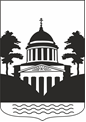 Российская ФедерацияНовгородская область Любытинский районСОВЕТ ДЕПУТАТОВ ЛЮБЫТИНСКОГОСЕЛЬСКОГО ПОСЕЛЕНИЯРЕШЕНИЕот 15.02.2019 № 174р.п. ЛюбытиноО работе Совета депутатов Любытинского сельского поселения за 2018 годЗаслушав  и  обсудив  информацию Главы Любытинского сельского поселения о работе  Совета депутатов за 2018 год, Совет депутатов поселенияРЕШИЛ:1. Принять к сведению прилагаемую информацию  о работе Совета депутатов сельского поселения за 2018 год.	2. Опубликовать решение в бюллетене «Официальный вестник поселения» и на официальном сайте Администрации Любытинского муниципального района в информационно – коммуникационной сети Интернет.Главасельского поселения                                             А.Н. Миронов   Информация о деятельности Совета депутатов  Любытинского сельского поселения за   2018 год.Глава Любытинского сельского поселения  и Совет депутатов Любытинского сельского поселения свою деятельность осуществляют в соответствии с Конституцией Российской Федерации, Федеральными законами, Уставом поселения, нормативно-правовыми актами и Регламентом Совета депутатов поселения. 	На начало отчетного периода в составе Совета депутатов числилось 8  депутатов, каждый из которых работал на непостоянной основе. 	В 2018 году депутат Темиргалиев Талгат Наильевич сложил с себя полномочия депутата по собственному желанию.	Основной формой работы Совета депутатов являются заседания Совета, на которых    решаются вопросы, отнесенные к  полномочиям Совета депутатов. За отчётный период проведено 10 заседаний, из них 6 очередных, 4 внеочередных, на которых рассмотрено 38  проектов решений по следующим вопросам:	- «О внесении изменений в Устав  Любытинского сельского поселения» (февраль, декабрь); 	- «О внесении изменений в бюджет сельского поселения»	- «Об исполнении  бюджета сельского поселения  за 2017 год»;	- «О бюджете Любытинского сельского поселения на 2018 год»;	- «О передаче имущества в собственность Любытинского муниципального района»;	- «О принятии имущества в собственность Любытинского сельского поселения»;	- «Об установлении границ территории, на которой осуществляется территориальное общественное самоуправление»; и другие		В течение отчетного периода корректировались действующие  нормативно правовые акты, вносились уточнения в бюджет, решались вопросы, касающиеся жизнеобеспечения населения. 	Рассматривая вышеперечисленные вопросы, депутаты не просто заслушивали информацию, они критически относились к представленным сведениям, часто подкрепляя их собственными наблюдениями и результатами общения с избирателями, требовали от Администрации района принятия конкретных мер по устранению отмеченных недостатков и затем неоднократно возвращались к контролю их исполнения.Принятые Советом депутатов  муниципальные правовые акты публикуются в бюллетене «Официальный вестник поселения» и  размещаются на официальном сайте Администрации муниципального района в информационно -коммуникационной сети Интернет.Одной из наиболее важных форм депутатской деятельности, закрепленной законодательно,  является работа с избирателями. Депутаты ведут прием избирателей, в пределах своих полномочий рассматривают письма, обращения, поступившие к ним от избирателей.	В течение года депутаты принимали участие в семинарах и  различных совещаниях, проводимых Главой и специалистами Администрации муниципального района.  Подводя итоги деятельности за 2018 год, на основании представленной в настоящем отчете информации, можно сказать, что Совет депутатов в течение прошедшего года достаточно успешно реализовывал полномочия, возложенные законодательством на представительный орган местного самоуправления Любытинского сельского поселения.__________________________Российская ФедерацияНовгородская область Любытинский районСОВЕТ ДЕПУТАТОВ ЛЮБЫТИНСКОГОСЕЛЬСКОГО ПОСЕЛЕНИЯРЕШЕНИЕот  15.02.2019 № 175р.п. ЛюбытиноО плане работы Совета депутатов Любытинского сельского поселения на 2019 годСовет депутатов  сельского поселения РЕШИЛ:	1. Утвердить прилагаемый план работы Совета депутатов Любытинского сельского поселения на 2019 год.2. Опубликовать настоящее решение  в бюллетени «Официальный вестник поселения» и разместить на официальном сайте Администрации Любытинского сельского поселения в информационно-телекоммуникационной сети «Интернет».Глава сельского поселения                                                 А.Н.МироновП Л А Нработы Совета депутатовЛюбытинского сельского поселения на 2019 годфевраль1. О внесении изменений в бюджет Любытинского сельского поселения на 2019 год и на плановый период 2020 и 2021 годов.Ответственный: постоянная депутатская комиссия по экономике и бюджетуГотовит: Комитет финансов Администрации муниципального района2. О работе Совета депутатов за 2018 годОтветственный: глава Любытинского сельского поселения А.Н. МироновГотовит: отдел правового обеспечения и работы с населениемапрель1. О внесении изменений в бюджет Любытинского сельского поселения на 2019 год и на плановый период 2020 и 2021 годов.Ответственный: постоянная депутатская комиссия по экономике и бюджетуГотовит: Комитет финансов Администрации муниципального районаиюнь1. О внесении изменений в бюджет Любытинского сельского поселения на 2019 год и на плановый период 2020 и 2021 годов.Ответственный: постоянная депутатская комиссия по экономике и бюджетуГотовит: Комитет финансов Администрации муниципального района2. О внесении изменений в Устав Любытинского сельского поселения.Ответственный: комиссия по законодательству и социальным вопросамГотовит: Отдел правового обеспечения и работы с населением3.О внесении изменений в Генеральный план Любытинского сельского поселения.Ответственный : комиссия по законодательству и социальным вопросамГотовит: отдел архитектуры и градостроительстваавгуст1. О внесении изменений в бюджет Любытинского сельского поселения на 2019 год и на плановый период 2020 и 2021 годов.Ответственный: постоянная депутатская комиссия по экономике и бюджетуГотовит: Комитет финансов Администрации муниципального района2. Отчет о деятельности и совершенствовании органов территориального общественного самоуправления на территории Любытинского сельского поселения.Ответственный: постоянные депутатские комиссииГотовит: Отдел правового обеспечения и работы с населениемоктябрь10 октября – заседание Совета депутатов1. О внесении изменений в бюджет Любытинского сельского поселения на 2019 год и на плановый период 2020 и 2021 годов.Ответственный: постоянная депутатская комиссия по экономике и бюджетуГотовит: Комитет финансов Администрации муниципального района2. О внесении изменений в Устав Любытинского сельского поселения.Ответственный: комиссия по законодательству и социальным вопросамГотовит: Отдел правового обеспечения и работы с населениемдекабрь1. О бюджете Любытинского сельского поселения на 2020 год и на плановый период 2021 и 2022 годов.Ответственный: постоянная депутатская комиссия по экономике и бюджетуГотовит: Комитет финансов Администрации муниципального района2. О внесении изменений в бюджет Любытинского сельского поселения на 2019 год и на плановый период 2020 и 2021 годов.Ответственный: постоянная депутатская комиссия по экономике и бюджетуГотовит: Комитет финансов Администрации муниципального района3. О плане работы Совета депутатов сельского поселения на 2020 год.Ответственный: постоянные депутатские комиссииГотовит: Отдел правового обеспечения и работы с населениемII. Работа депутатов Совета депутатов Любытинского сельского поселения с избирателями.1. Прием граждан депутатами Совета депутатов Любытинского сельского поселенияСрок: по отдельному графику2. Работа депутатов Совета депутатов Любытинского сельского поселения  с просьбами и предложениями граждан.Срок: постоянно.3. Проведение отчетов депутатов Совета депутатов Любытинского сельского поселения  перед избирателями.Срок: каждое полугодие.4. Участие депутатов Совета депутатов Любытинского сельского поселения  в работе собраний граждан.Срок: по мере проведения.III. Работа постоянных комиссий Совета депутатов района.1. Постоянные депутатские комиссии работают по плану работы Совета депутатов.2. Основной вопрос на заседании каждой комиссии – вопрос, выносимый на заседание Совета депутатов Любытинского сельского поселения.IY. Работа со средствами массовой информации.Информирование средств массовой информации о заседаниях Совета депутатов Любытинского сельского поселения, постоянных депутатских комиссий, принятых ими решениях, интервью с депутатами в рубрике “Депутатский канал”.Примечание: повестка дня заседания Совета депутатов Любытинского сельского поселения в течение года может дополняться и изменяться.Российская ФедерацияНовгородская область Любытинский районСОВЕТ ДЕПУТАТОВ ЛЮБЫТИНСКОГОСЕЛЬСКОГО ПОСЕЛЕНИЯРЕШЕНИЕот  15.02.2019 № 176р.п. ЛюбытиноО внесении изменений в решение Совета депутатов Любытинского сельского поселения «О бюджете Любытинскогосельского поселения на 2019 годи на плановый период 2020 и 2021 годов»Совет  депутатов поселения депутатов:РЕШИЛ:Внести в решение Совета депутатов Любытинского сельского поселения  от 24.12.2018 № 171 «О бюджете Любытинского сельского поселения на 2019 год и на плановый период 2020 и 2021 годов» («Официальный вестник поселения»  от 25.12.2018  №55;) следующие изменения и дополнения:Изложить  подпункт 2) пункта 1 в следующей редакции « общий объем расходов бюджета Любытинского сельского поселения в сумме  22 223,34163  тыс. рублей».  2.   Изложить  подпункт 3) пункта 1 в следующей редакции «дефицит бюджета Любытинского сельского поселения в сумме 1 176,64163 тыс. рублей».            3.   Изложить пункт 17 в следующей редакции «Утвердить объем бюджетных ассигнований дорожного фонда Любытинского сельского поселения на 2019  год в сумме  5459,84163 тыс. рублей, в том числе за счет   субсидии  бюджетам городских и сельских поселений на формирование муниципальных дорожных фондов 1067,00000 тыс. рублей,  за счет неиспользованных остатков дорожного фонда  373,14163  тыс. рублей.           Утвердить объем бюджетных ассигнований дорожного фонда Любытинского сельского поселения на 2020 год в сумме  7507,30000 тыс. рублей, в том числе за счет   субсидии  бюджетам городских и сельских поселений на формирование муниципальных дорожных фондов 533,00000 тыс. рублей.         Утвердить объем бюджетных ассигнований дорожного фонда Любытинского сельского поселения на 2021 год в сумме  10273,60000 тыс. рублей, в том числе за счет   субсидии  бюджетам городских и сельских поселений на формирование муниципальных дорожных фондов 533,00000  тыс. рублей»4.    Приложение  1 к решению Совета депутатов Любытинского сельского поселения «О бюджете Любытинского сельского поселения на 2019 год и на плановый период 2020 и 2021 годов» изложить в следующей редакции.5. Приложение 2 к решению Совета депутатов Любытинского сельского поселения «О бюджете Любытинского сельского поселения на 2019 год и на плановый период 2020  и  2021 годов» изложить в следующей редакции:6.    Приложение 4 к решению Совета депутатов Любытинского сельского поселения «О бюджете Любытинского сельского поселения на 2019 год и на плановый период 2020 и 2021 годов» изложить в следующей редакции:Перечень главных администраторов доходов  бюджета  Любытинского сельского поселения7.    Приложение 6 к решению Совета депутатов Любытинского сельского поселения «О бюджете Любытинского сельского поселения на 2019 год и на плановый период 2020 и 2021 годов» изложить в следующей редакции:8.    Приложение 7 к решению Совета депутатов Любытинского сельского поселения «О бюджете Любытинского сельского поселения на 2019 год и на плановый период 2020 и 2021 годов» изложить в следующей редакции:9.   Приложение 8 к решению Совета депутатов Любытинского сельского поселения «О бюджете Любытинского сельского поселения на 2019 год и на плановый период 2020 и 2021 годов» изложить в следующей редакции:10.    Опубликовать настоящее решение в  «Официальном  вестнике поселения» и разместить на официальном сайте Администрации Любытинского муниципального района в сети Интернет.Главасельского поселения                                                         А.Н.МироновРоссийская ФедерацияНовгородская область Любытинский районСОВЕТ ДЕПУТАТОВ ЛЮБЫТИНСКОГОСЕЛЬСКОГО ПОСЕЛЕНИЯРЕШЕНИЕот  15.02.2019 № 177р.п. ЛюбытиноО  внесении изменений в решение Совета Депутатов поселения от 25.11.2014№ 239 «О налоге на имущество физических лиц»	В соответствии с Федеральными законами от 6 октября 2003 г. № 131-ФЗ «Об общих принципах организации местного самоуправления в Российской Федерации», от 30 сентября  2017  г. № 286-ФЗ «О внесении изменений в часть вторую Налогового кодекса Российской Федерации и отдельные законодательные акты Российской Федерации»,Совет депутатов   сельского поселенияРЕШИЛ:1. Внести изменения в решение Совета депутатов сельского поселения от 25.11.2014№ 239 «О налоге на имущество физических лиц»:-  Подпункт 2.1. пункта 2 изложить в следующей редакции:«2.1. 0,3 процента в отношении: -жилых домов, частей жилых домов; -квартир, частей квартир, комнат;-объектов незавершенного строительства в случае, если проектируемым назначением таких объектов является жилой дом;-единых недвижимых комплексов, в состав которых входит хотя бы один жилой дом; -гаражей и машино-мест, в том числе расположенных в объектах налогообложения – единых недвижимых комплексах в состав которых входит хотя бы один жилой дом;-хозяйственных строений и сооружений, площадь каждого из которых не превышает 50 квадратных метров и которые расположены на земельных участках, предоставленных для ведения личного подсобного, дачного хозяйства, огородничества, садоводства или индивидуального жилищного строительства.»2. Настоящее решение вступает в силу с момента официального опубликования. 	3. Опубликовать решение в газете  «Любытинские вести» и разместить на официальном сайте Администрации муниципального района   в информационно-коммуникационной сети Интернет.Глава сельского поселения                           А.Н.Миронов Российская ФедерацияНовгородская область Любытинский районСОВЕТ ДЕПУТАТОВ ЛЮБЫТИНСКОГОСЕЛЬСКОГО ПОСЕЛЕНИЯРЕШЕНИЕот 15.02.2019 № 178р.п. ЛюбытиноО  внесении изменений в решение Совета Депутатов поселения от 15.10.2007 № 34 «О земельном налоге»В соответствии с Федеральными законами от 6 октября 2003 г. № 131-ФЗ «Об общих принципах организации местного самоуправления в Российской Федерации», от 30 сентября  2017  г. № 286-ФЗ «О внесении изменений в часть вторую Налогового кодекса Российской Федерации и отдельные законодательные акты Российской Федерации»,Совет депутатов   сельского поселенияРЕШИЛ:Внести изменения в Положение о земельном налоге, утвержденное решением Совета  Депутатов поселения от 15.10.2007 № 34 «О земельном налоге» :-  изложить   пункт 6 в следующей редакции:	«6. Порядок и сроки представления налогоплательщиками документов, подтверждающих право на уменьшение налоговой базы.	Налогоплательщики, имеющие право на  налоговую льготу, в том числе в виде налогового вычета, установленную п.5 настоящего Положения , представляют  в налоговый орган по своему выбору заявление о предоставлении налоговой льготы, а также вправе представить документы, подтверждающие право  налогоплательщика на налоговую льготу, в следующие сроки:	-налогоплательщики-организации и физические лица, являющиеся индивидуальными предпринимателями, - не позднее 1 февраля года, следующего за истекшим налоговым периодом;	-налогоплательщики – физические лица, не являющиеся индивидуальными предпринимателями, - в срок до 1 ноября года, являющимся налоговым периодом.	Документом, подтверждающим право на налоговую льготу для категории налогоплательщиков, указанных в подпунктах 4,5,6 пункта 5, является решение Совета депутатов поселения о предоставлении льготы в виде освобождения от уплаты земельного налога, в котором указывается кадастровый номер земельного участка, признаваемого объектом налогообложения, а также период действия налоговой льготы.2. Настоящее решение вступает в силу с момента официального опубликования. 	3. Опубликовать решение в газете  «Любытинские вести» и разместить на официальном сайте Администрации муниципального района   в информационно-коммуникационной сети Интернет.Глава сельского поселения                                   А.Н.Миронов Российская ФедерацияНовгородская область Любытинский районСОВЕТ ДЕПУТАТОВ ЛЮБЫТИНСКОГОСЕЛЬСКОГО ПОСЕЛЕНИЯРЕШЕНИЕот 15.02.2019 № 179р.п. ЛюбытиноО принятии имущества в собственность Любытинского сельского поселения	В соответствии с Федеральным законом от 06 октября 2003 года № 131-ФЗ « Об общих принципах организации местного самоуправления в Российской Федерации», на основании решения Думы Любытинского муниципального района от 30.11.2018 № 269 «О передаче муниципального имущества в собственность Любытинского сельского поселения»	Совет депутатов сельского поселенияРЕШИЛ:   	 1. Принять  в муниципальную собственность Любытинского сельского поселения следующие объекты недвижимого имущества:	- автомобильная дорога, расположенная по адресу: Новгородская область, Любытинский район, с. Зарубино, ул. Пушкинская, протяженностью 1,155 км.;	- автомобильная дорога, расположенная по адресу: Новгородская область, Любытинский район, п. Любытино, ул. Пушкинская, протяженностью 0,749 км.;	- автомобильная дорога по ул.Советов от д. №49 до д. №69, протяженностью 0,470 км., расположенная по адресу: Новгородская область, п. Любытино, ул. Советов;	- автомобильная дорога по ул. Боровичской д. №54-64, протяженностью 0,601 км.,расположенная по адресу: Новгородская обл., п. Любытино, ул. Боровичская;	 - автомобильная дорога, расположенная по адресу: Новгородская область, Любытинский район, п. Любытино, ул. Лесная, протяженностью 0,319 км.;	- автомобильная дорога, расположенная по адресу: Новгородская область, Любытинский район, п. Любытино, ул. Пионерская, протяженностью 0,898 км.;	- автомобильная дорога, расположенная по адресу: п. Любытино, ул. Боровая, протяженностью 0,589 км.;	- автомобильная дорога, расположенная по адресу: Новгородская область, Любытинский район, п. Любытино, пер. Заводской, протяженностью 0,540 км..	-  автомобильная дорога, расположенная по адресу: Новгородская область, Любытинский район, п. Любытино, ул. Базарная, протяженностью 0,215 км.;	- автомобильная дорога, расположенная по адресу: Новгородская область, Любытинский район, д. Витче Горка протяженностью 0,463 км.;	- автомобильная дорога, расположенная по адресу: Новгородская область, Любытинский район, д. Никольское, ул. Мира, протяженностью 1,481 км..	2. Опубликовать решение в бюллетене  «Официальный вестник» и на официальном сайте Администрации муниципального района в информационно-коммуникационной сети Интернет.Глава сельского поселения     А.Н.МироновРоссийская ФедерацияНовгородская область Любытинский районСОВЕТ ДЕПУТАТОВ ЛЮБЫТИНСКОГОСЕЛЬСКОГО ПОСЕЛЕНИЯРЕШЕНИЕот 15.02.2019№ 18Ор.п. ЛюбытиноО внесении изменений в решение совета депутатов от 23.12.2008 года №79 «Об установлении нормы предоставления и учетной нормы площади жилого помещения по договору социального найма»	В соответствии со ст. 50 Жилищного кодекса Российской Федерации Совет депутатов сельского поселенияРЕШИЛ:	1. Внести изменения в пункт  1 слова  «норма предоставления площади жилого помещения по договору социального найма -16 квадратных метров общей площади»  изложив в следующей редакции  ««норма предоставления площади жилого помещения по договору социального найма -18 квадратных метров общей площади».	2. Опубликовать решение  в бюллетене «Официальный вестник поселения» и разместить на официальном сайте Администрации муниципального района в информационно - коммуникационной сети Интернет.Глава   сельского поселения           А.Н.Миронов                                                  Российская ФедерацияНовгородская область Любытинский районСОВЕТ ДЕПУТАТОВ ЛЮБЫТИНСКОГОСЕЛЬСКОГО ПОСЕЛЕНИЯРЕШЕНИЕот 15.02.2019 №  181р.п. ЛюбытиноО внесении изменений в Правила благоустройства территории Любытинского сельского поселенияСовет депутатов сельского поселения РЕШИЛ:1. Принять прилагаемый проект решения Совета депутатов Любытинского сельского поселения о внесении изменений в Правила благоустройства территории Любытинского сельского поселения утвержденные решением Совета депутатов сельского поселения от 31.10.2017 № 124.2. Провести публичные слушания по проекту решения Совета депутатов  сельского поселения «О внесении изменений в Правила благоустройства территории Любытинского сельского поселения» 26.02.2019 года в 17 часов 00 минут  в Большом зале заседания Администрации муниципального района по адресу: пос. Любытино, ул. Советов, д. 29.           3. Утвердить порядок учёта предложений граждан Любытинского сельского поселения по проекту решения о внесении изменений в Правила благоустройства территории Любытинского сельского поселения и участия граждан в его обсуждении, согласно приложения  4.Назначить ответственным за проведение публичных слушаний заместителя Главы администрации Сивца С.Н..5. Опубликовать настоящее решение в бюллетене “Оффициальный вестник поселения”  и разместить на официальном сайте Администрации Любытинского муниципального района в информационно – коммуникационной сети Интернет.Глава  сельского поселения		                       А.Н.МироновПриложение  к решению Совета депутатовсельского поселенияот 15.02.2019 №181ПОРЯДОКУЧЁТА ПРЕДЛОЖЕНИЙ ГРАЖДАН ПО ПРОЕКТУ РЕШЕНИЯ О
ВНЕСЕНИИ ИЗМЕНЕНИЙ В ПРАВИЛА БЛАГОУСТРОЙСТВАТЕРРИТОРИИ ЛЮБЫТИНСКОГО СЕЛЬСКОГО ПОСЕЛЕНИЯ,
УТВЕРЖДЁННЫЕ РЕШЕНИЕМ СОВЕТА ДЕПУТАТОВ ЛЮБЫТИНСКОГОСЕЛЬСКОГО ПОСЕЛЕНИЯ ОТ 31.10.2017 № 124 И УЧАСТИЯ ГРАЖДАН В ЕГО ОБСУЖДЕНИИПредложения по теме публичных слушаний принимаются от граждан, постоянно проживающих на территории Любытинского  сельского поселения и достигших 18 лет.Предложения граждан принимаются со дня опубликования проекта решения о внесении изменений в Правила благоустройства территории Любытинского сельского поселения, утверждённые решением Совета депутатов  сельского поселения от 31.10.2017 № 124, до 	25.02.2019 годавключительно.Предложения граждан вносятся только в отношении вопроса, рассматриваемого на публичных слушаниях и  должны обеспечивать однозначное толкование положений Правил благоустройства  и не допускать  противоречий либо несогласованности с действующим законодательством.Предложения направляются в устном и письменном виде.  Предложения по теме публичных слушаний принимаются  отделом ЖКХ, строительства и дорожного хозяйства     в рабочие дни с 08 час. 00 мин. До 17 час. 00 мин. По адресу:  пос. Любытино, ул. Советов, д. 29 (тел. 88166861358) 5.Предложения, внесенные с нарушением порядка и сроков, могут быть оставлены без рассмотрения.	6. Перед началом публичных слушаний ответственный за их проведение организует регистрацию участников.	По окончании ознакомления с проектом решения председательствующий на публичных слушаниях предоставляет слово лицам, которые внесли письменные предложения и замечания в проект решения, и остальным желающим участникам публичных слушаний в очередности согласно регистрации.	7.В итоговый документ публичных слушаний входят все, не отозванные их авторами рекомендации и предложения. ПРОЕКТРоссийская ФедерацияНовгородская область Любытинский районСОВЕТ ДЕПУТАТОВ ЛЮБЫТИНСКОГОСЕЛЬСКОГО ПОСЕЛЕНИЯРЕШЕНИЕот   №  р.п. ЛюбытиноО внесении изменений в Правила благоустройства территории Любытинского сельского поселенияСовет депутатов сельского поселения РЕШИЛ:Внести в Правила благоустройства территории Любытинского сельского поселения, утвержденные решением Совета депутатов сельского поселения от 31.10.2017 № 124 следующее изменение:1.1 Дополнить подпунктом 4.7.10 . пункт 4 Главы II «Организация благоустройства и содержание территории Любытинского сельского поселения» в прилагаемой редакции: «4. Содержание элементов благоустройства.»4.7.10. Правообладатели земельных участков обязаны  проводить мероприятия по удалению  «борщевика Сосновского»  на земельных участках, находящихся в их собственности, владении или пользовании. Мероприятия по удалению борщевика Сосновского могут проводиться следующими способами:•	химическим - опрыскивание очагов произрастания гербицидами и (или) арборицидами;•	механическим - скашивание, уборка сухих растений, выкапывание корневой системы;•	агротехническим - обработка почвы, посев многолетних трав.2. Опубликовать настоящее решение в бюллетене “Оффициальный вестник поселения”  и разместить на официальном сайте Администрации Любытинского муниципального района в информационно – коммуникационной сети Интернет.№ 56, понедельник 18 февраля 2019 годар.п. ЛюбытиноУтвержден решением Совета депутатов сельского поселения от  15.02.2019   № 175               Приложение 1               Приложение 1               Приложение 1К   решению Совета депутатов Любытинского сельского поселения "О бюджете Любытинского  сельского поселения на 2019 год и на   плановый период 2020 и 2021 годы "К   решению Совета депутатов Любытинского сельского поселения "О бюджете Любытинского  сельского поселения на 2019 год и на   плановый период 2020 и 2021 годы "К   решению Совета депутатов Любытинского сельского поселения "О бюджете Любытинского  сельского поселения на 2019 год и на   плановый период 2020 и 2021 годы "К   решению Совета депутатов Любытинского сельского поселения "О бюджете Любытинского  сельского поселения на 2019 год и на   плановый период 2020 и 2021 годы "К   решению Совета депутатов Любытинского сельского поселения "О бюджете Любытинского  сельского поселения на 2019 год и на   плановый период 2020 и 2021 годы "К   решению Совета депутатов Любытинского сельского поселения "О бюджете Любытинского  сельского поселения на 2019 год и на   плановый период 2020 и 2021 годы "К   решению Совета депутатов Любытинского сельского поселения "О бюджете Любытинского  сельского поселения на 2019 год и на   плановый период 2020 и 2021 годы "К   решению Совета депутатов Любытинского сельского поселения "О бюджете Любытинского  сельского поселения на 2019 год и на   плановый период 2020 и 2021 годы "К   решению Совета депутатов Любытинского сельского поселения "О бюджете Любытинского  сельского поселения на 2019 год и на   плановый период 2020 и 2021 годы "К   решению Совета депутатов Любытинского сельского поселения "О бюджете Любытинского  сельского поселения на 2019 год и на   плановый период 2020 и 2021 годы "К   решению Совета депутатов Любытинского сельского поселения "О бюджете Любытинского  сельского поселения на 2019 год и на   плановый период 2020 и 2021 годы "К   решению Совета депутатов Любытинского сельского поселения "О бюджете Любытинского  сельского поселения на 2019 год и на   плановый период 2020 и 2021 годы "К   решению Совета депутатов Любытинского сельского поселения "О бюджете Любытинского  сельского поселения на 2019 год и на   плановый период 2020 и 2021 годы "К   решению Совета депутатов Любытинского сельского поселения "О бюджете Любытинского  сельского поселения на 2019 год и на   плановый период 2020 и 2021 годы "К   решению Совета депутатов Любытинского сельского поселения "О бюджете Любытинского  сельского поселения на 2019 год и на   плановый период 2020 и 2021 годы "К   решению Совета депутатов Любытинского сельского поселения "О бюджете Любытинского  сельского поселения на 2019 год и на   плановый период 2020 и 2021 годы "К   решению Совета депутатов Любытинского сельского поселения "О бюджете Любытинского  сельского поселения на 2019 год и на   плановый период 2020 и 2021 годы "К   решению Совета депутатов Любытинского сельского поселения "О бюджете Любытинского  сельского поселения на 2019 год и на   плановый период 2020 и 2021 годы "               Прогнозируемые поступления доходов в бюджет Любытинского сельского поселения  на 2019 год и на плановый период 2020 и 2021 годы               Прогнозируемые поступления доходов в бюджет Любытинского сельского поселения  на 2019 год и на плановый период 2020 и 2021 годы               Прогнозируемые поступления доходов в бюджет Любытинского сельского поселения  на 2019 год и на плановый период 2020 и 2021 годы               Прогнозируемые поступления доходов в бюджет Любытинского сельского поселения  на 2019 год и на плановый период 2020 и 2021 годы               Прогнозируемые поступления доходов в бюджет Любытинского сельского поселения  на 2019 год и на плановый период 2020 и 2021 годы               Прогнозируемые поступления доходов в бюджет Любытинского сельского поселения  на 2019 год и на плановый период 2020 и 2021 годы               Прогнозируемые поступления доходов в бюджет Любытинского сельского поселения  на 2019 год и на плановый период 2020 и 2021 годы               Прогнозируемые поступления доходов в бюджет Любытинского сельского поселения  на 2019 год и на плановый период 2020 и 2021 годы               Прогнозируемые поступления доходов в бюджет Любытинского сельского поселения  на 2019 год и на плановый период 2020 и 2021 годы               Прогнозируемые поступления доходов в бюджет Любытинского сельского поселения  на 2019 год и на плановый период 2020 и 2021 годы               Прогнозируемые поступления доходов в бюджет Любытинского сельского поселения  на 2019 год и на плановый период 2020 и 2021 годы               Прогнозируемые поступления доходов в бюджет Любытинского сельского поселения  на 2019 год и на плановый период 2020 и 2021 годы               Прогнозируемые поступления доходов в бюджет Любытинского сельского поселения  на 2019 год и на плановый период 2020 и 2021 годы               Прогнозируемые поступления доходов в бюджет Любытинского сельского поселения  на 2019 год и на плановый период 2020 и 2021 годытыс. рублейтыс. рублейНаименованиеКод бюджетной классификацииКод бюджетной классификации2019 год2019 год2020 год2021 годДОХОДЫ, ВСЕГО21 046,7000021 046,7000022 175,4500024 769,30000Налоговые и неналоговые доходы1 00 00000 00 0000 0001 00 00000 00 0000 0009 828,100009 828,1000013 989,3000016 645,60000Налоговые доходы9 828,100009 828,1000013 989,3000016 645,60000Налоги на прибыль, доходы1 01 00000 00 0000 0001 01 00000 00 0000 000825,00000825,00000840,00000870,00000Налог на доходы физических лиц1 01 02000 01 0000 1101 01 02000 01 0000 110825,00000825,00000840,00000870,00000Налог на доходы физических лиц с доходов, источником которых является налоговый агент, за исключением доходов, в отношении которых исчисление и уплата налога осуществляются в соответствии со статьями 227, 2271 и 228 Налогового кодекса Российской Федерации1 01 02010 01 0000 1101 01 02010 01 0000 110817,60000817,60000832,60000862,60000Налог на доходы физических лиц с доходов, полученных от осуществления деятельности физическими лицами, зарегистрированными в качестве индивидуальных предпринимателей, нотариусов, занимающихся частной практикой, адвокатов, учредивших адвокатские кабинеты, и других лиц, занимающихся частной практикой в соответствии со статьей 227 Налогового кодекса Российской Федерации1 01 02020 01 0000 1101 01 02020 01 0000 1103,300003,300003,300003,30000Налог на доходы физических лиц с доходов, полученных физическими лицами в соответствии со статьей 228 Налогового кодекса Российской Федерации1 01 02030 01 0000 1101 01 02030 01 0000 1104,100004,100004,100004,10000Акцизы по подакцизным товарам  (продукции), производимым на территории Российской Федерации103 00000 00 0000 000103 00000 00 0000 0004 019,700004 019,700006 974,300009 740,60000Доходы от уплаты акцизов на дизельное топливо, подлежащие распределению между бюджетами субъектов Российской Федерации и местными бюджетами с учетом установленных дифференцированных нормативов отчислений в местные бюджеты103 02230 01 0000 110103 02230 01 0000 1101 457,950001 457,950002 529,600003 533,00000Доходы от уплаты акцизов на дизельное топливо, подлежащие распределению между бюджетами субъектов Российской Федерации и местными бюджетами с учетом установленных дифференцированных нормативов отчислений в местные бюджеты (по нормативам, установленным Федеральным законом о федеральном бюджете в целях формирования дорожных фондов субъектов Российской Федерации)103 02231 01 0000 110103 02231 01 0000 1101 457,950001 457,950002 529,600003 533,00000Доходы от уплаты акцизов на моторные масла для дизельных и (или) карбюраторных (инжекторных) двигателей, подлежащие распределению между бюджетами субъектов Российской Федерации и местными бюджетами с учетом установленных дифференцированных нормативов отчислений в местные бюджеты103 02240 01 0000 110103 02240 01 0000 11010,2000010,2000017,4000024,40000Доходы от уплаты акцизов на моторные масла для дизельных и (или) карбюраторных (инжекторных) двигателей, подлежащие распределению между бюджетами субъектов Российской Федерации и местными бюджетами с учетом установленных дифференцированных нормативов отчислений в местные бюджеты (по нормативам, установленным Федеральным законом о федеральном бюджете в целях формирования дорожных фондов субъектов Российской Федерации)103 02241 01 0000 110103 02241 01 0000 11010,2000010,2000017,4000024,40000Доходы от уплаты акцизов на автомобильный бензин, подлежащие распределению между бюджетами субъектов Российской Федерации и местными бюджетами с учетом установленных дифференцированных нормативов отчислений в местные бюджеты103 02250 01 0000 110103 02250 01 0000 1102 822,550002 822,550004 896,000006 837,90000Доходы от уплаты акцизов на автомобильный бензин, подлежащие распределению между бюджетами субъектов Российской Федерации и местными бюджетами с учетом установленных дифференцированных нормативов отчислений в местные бюджеты (по нормативам, установленным Федеральным законом о федеральном бюджете в целях формирования дорожных фондов субъектов Российской Федерации)103 02251 01 0000 110103 02251 01 0000 1102 822,550002 822,550004 896,000006 837,90000Доходы от уплаты акцизов на прямогонный бензин, подлежащие распределению между бюджетами субъектов Российской Федерации и местными бюджетами с учетом установленных дифференцированных нормативов отчислений в местные бюджеты103 02260 01 0000 110103 02260 01 0000 110-271,00000-271,00000-468,70000-654,70000Доходы от уплаты акцизов на прямогонный бензин, подлежащие распределению между бюджетами субъектов Российской Федерации и местными бюджетами с учетом установленных дифференцированных нормативов отчислений в местные бюджеты (по нормативам, установленным Федеральным законом о федеральном бюджете в целях формирования дорожных фондов субъектов Российской Федерации)103 02261 01 0000 110103 02261 01 0000 110-271,00000-271,00000-468,70000-654,70000Налоги на имущество1 06 00000 00 0000 0001 06 00000 00 0000 0004 983,400004 983,400006 175,000006 035,00000Налог на имущество физических лиц1 06 01000 00 0000 1101 06 01000 00 0000 110972,00000972,000001 002,000001 032,00000Налог на имущество физических лиц, взимаемый по ставкам, применяемым к объектам налогообложения, расположенным в границах сельских поселений1 06 01030 10 0000 1101 06 01030 10 0000 110972,00000972,000001 002,000001 032,00000Земельный налог1 06 06000 00 0000 1101 06 06000 00 0000 1104 011,400004 011,400005 173,000005 003,00000Земельный налог с организаций 1 06 06033 00 0000 110 1 06 06033 00 0000 1101 000,000001 000,000001 000,000001 000,00000Земельный налог с организаций, обладающих земельным участком, расположенным в границах сельских поселений 1 06 06033 10 0000 110 1 06 06033 10 0000 1101 000,000001 000,000001 000,000001 000,00000Земельный налог с физических лиц1 06 06043 00 0000 1101 06 06043 00 0000 1103 011,400003 011,400004 173,000004 003,00000Земельный налог с физических лиц, обладающих земельным участком, расположенным в границах сельских поселений1 06 06043 10 0000 1101 06 06043 10 0000 1103 011,400003 011,400004 173,000004 003,00000Безвозмездные поступления 2 00 00000 00 0000 0002 00 00000 00 0000 00011 218,6000011 218,600008 186,150008 123,70000Безвозмездные поступления от других бюджетов бюджетной системы Российской Федерации2 02 00000 00 0000 0002 02 00000 00 0000 00011 218,6000011 218,600008 186,150008 123,70000Дотации бюджетам бюджетной системы Российской Федерации2 02 10000 00 0000 1502 02 10000 00 0000 1509 952,800009 952,800007 449,200007 379,50000Дотации на выравнивание бюджетной обеспеченности2 02 15001 00 0000 1502 02 15001 00 0000 1509 952,800009 952,800007 449,200007 379,50000Дотации бюджетам сельских поселений на выравнивание бюджетной обеспеченности2 02 15001 10 0000 150         2 02 15001 10 0000 150         9 952,800009 952,800007 449,200007 379,50000Субсидии бюджетам бюджетной системы Российской Федерации (межбюджетные субсидии)2 02 20000 00 0000 1502 02 20000 00 0000 1501 067,000001 067,00000533,00000533,00000Прочие субсидии2 02 29999 00 0000 1502 02 29999 00 0000 1501 067,000001 067,00000533,00000533,00000Прочие субсидии бюджетам сельских поселений2 02 29999 10 0000 1502 02 29999 10 0000 1501 067,000001 067,00000533,00000533,00000Субвенции бюджетам бюджетной системы Российской Федерации2 02 30000 00 0000 1502 02 30000 00 0000 150198,80000198,80000203,95000211,20000Субвенции бюджетам на осуществление первичного воинского учета на территориях, где отсутствуют военные комиссариаты2 02 35118 00 0000 1502 02 35118 00 0000 150198,80000198,80000203,95000211,20000Субвенции бюджетам сельских поселений на осуществление первичного воинского учета на территориях, где отсутствуют военные комиссариаты2 02 35118 10 0000 1502 02 35118 10 0000 150198,80000198,80000203,95000211,20000          Приложение 2          Приложение 2          Приложение 2          Приложение 2          Приложение 2          Приложение 2К   решению Совета депутатовК   решению Совета депутатовК   решению Совета депутатовК   решению Совета депутатовК   решению Совета депутатовК   решению Совета депутатовЛюбытинского сельского поселенияЛюбытинского сельского поселенияЛюбытинского сельского поселенияЛюбытинского сельского поселенияЛюбытинского сельского поселенияЛюбытинского сельского поселения"О  бюджете  Любытинского сельского "О  бюджете  Любытинского сельского "О  бюджете  Любытинского сельского "О  бюджете  Любытинского сельского "О  бюджете  Любытинского сельского "О  бюджете  Любытинского сельского поселения на 2019 год и на  плановыйпоселения на 2019 год и на  плановыйпоселения на 2019 год и на  плановыйпоселения на 2019 год и на  плановыйпоселения на 2019 год и на  плановыйпоселения на 2019 год и на  плановыйпериод 2020  и 2021 годы"период 2020  и 2021 годы"период 2020  и 2021 годы"период 2020  и 2021 годы"период 2020  и 2021 годы"период 2020  и 2021 годы" Источники внутреннего финансирования дефицита бюджета Любытинского сельского поселения на 2019 год  и на плановый период 2020 и 2021 годы Источники внутреннего финансирования дефицита бюджета Любытинского сельского поселения на 2019 год  и на плановый период 2020 и 2021 годы Источники внутреннего финансирования дефицита бюджета Любытинского сельского поселения на 2019 год  и на плановый период 2020 и 2021 годы Источники внутреннего финансирования дефицита бюджета Любытинского сельского поселения на 2019 год  и на плановый период 2020 и 2021 годы Источники внутреннего финансирования дефицита бюджета Любытинского сельского поселения на 2019 год  и на плановый период 2020 и 2021 годы Источники внутреннего финансирования дефицита бюджета Любытинского сельского поселения на 2019 год  и на плановый период 2020 и 2021 годы Источники внутреннего финансирования дефицита бюджета Любытинского сельского поселения на 2019 год  и на плановый период 2020 и 2021 годы Источники внутреннего финансирования дефицита бюджета Любытинского сельского поселения на 2019 год  и на плановый период 2020 и 2021 годытыс.руб.тыс.руб.Наименование источника внутреннего финансирования дефицита бюджетаКод группы, подгруппы, статьи и вида источниковКод группы, подгруппы, статьи и вида источников2019 год2019 год2020 год2021 год2021 годИСТОЧНИКИ ВНУТРЕННЕГО ФИНАНСИРОВАНИЯ ДЕФИЦИТОВ БЮДЖЕТОВ000 01 00 00 00 00 0000 000000 01 00 00 00 00 0000 0001176,641631176,641630,000000,000000,00000Кредиты кредитных организаций  в валюте Российской Федерации000 01 02 00 00 00 0000 000000 01 02 00 00 00 0000 0000,000000,000000,000000,000000,00000Получение кредитов от кредитных организаций в валюте Российской Федерации000 01 02 00 00 00 0000 700000 01 02 00 00 00 0000 7000,000000,000000,000000,000000,00000Получение кредитов от кредитных организаций бюджетами  сельских поселений в валюте Российской Федерации000 01 02 00 00 10 0000 710000 01 02 00 00 10 0000 7100,000000,000000,000000,000000,00000 Погашение кредитов, предоставленных кредитными организациями в валюте Российской Федерации000 01 02 00 00 00 0000 800000 01 02 00 00 00 0000 8000,000000,000000,000000,000000,00000Погашение  бюджетами сельских поселений кредитов от кредитных организаций в валюте Российской Федерации000 01 02 00 00 10 0000 810000 01 02 00 00 10 0000 8100,000000,000000,000000,000000,00000Бюджетные кредиты от других бюджетов бюджетной системы Российской Федерации000 01 03 00 00 00 0000 000000 01 03 00 00 00 0000 0000,000000,000000,000000,000000,00000Бюджетные кредиты от других бюджетов бюджетной системы Российской Федерации в валюте Российской Федерации000 01 03 01 00 00 0000 000000 01 03 01 00 00 0000 0000,000000,000000,000000,000000,00000Получение бюджетных кредитов от других бюджетов бюджетной системы Российской Федерации в валюте Российской Федерации000 01 03 01 00 00 0000 700000 01 03 01 00 00 0000 7000,000000,000000,000000,000000,00000Получение кредитов от других бюджетов бюджетной системы Российской Федерации бюджетами сельских поселений в валюте Российской Федерации000 01 03 01 00 10 0000 710000 01 03 01 00 10 0000 7100,000000,000000,000000,000000,00000Погашение бюджетных кредитов, полученных от других бюджетов бюджетной системы Российской Федерации в валюте Российской Федерации000 01 03 01 00 00 0000 800000 01 03 01 00 00 0000 8000,000000,000000,000000,000000,00000Погашение бюджетами сельских поселений  кредитов от других бюджетов бюджетной системы Российской Федерации в валюте Российской Федерации000 01 03 01 00 10 0000 810000 01 03 01 00 10 0000 8100,000000,000000,000000,000000,00000Изменение остатков средств на счетах по учету средств бюджетов000 01 05 00 00 00 0000 000000 01 05 00 00 00 0000 0001176,641631176,641630,000000,000000,00000Увеличение прочих остатков средств бюджетов000 01 05 02 00 00 0000 500000 01 05 02 00 00 0000 5000,000000,000000,000000,000000,00000Увеличение прочих остатков денежных средств бюджетов000 01 05 02 01 00 0000 510000 01 05 02 01 00 0000 5100,000000,000000,000000,000000,00000Увеличение прочих остатков денежных средств бюджетов сельских поселений000 01 05 02 01 10 0000 510000 01 05 02 01 10 0000 5100,000000,000000,000000,000000,00000Уменьшение прочих остатков средств бюджетов000 01 05 02 00 00 0000 600000 01 05 02 00 00 0000 6001176,641631176,641630,000000,000000,00000Уменьшение прочих остатков денежных средств бюджетов000 01 05 02 01 00 0000 610000 01 05 02 01 00 0000 6101176,641631176,641630,000000,000000,00000Уменьшение прочих остатков денежных средств бюджетов сельских поселений000 01 05 02 01 10 0000 610000 01 05 02 01 10 0000 6101176,641631176,641630,000000,000000,00000          Приложение 4К   решению Совета депутатовЛюбытинского сельского поселения"О  бюджете  Любытинского сельского поселения на 2019 год и на  плановыйпериод 2020  и 2021 годы"Код главного админи-стратора доходовКод бюджетной классификации    Российской Федерации доходов бюджета поселенияНаименование главного администратора  доходов  бюджета поселения123703Администрация Любытинского муниципального района7031 11 05025 10 0000 120Доходы, получаемые в виде арендной платы, а также средства от продажи права на заключение договоров аренды за земли, находящиеся в собственности сельских поселений (за исключением земельных участков муниципальных бюджетных и автономных учреждений)7031 11 05035 10 0000 120Доходы от сдачи в аренду имущества, находящегося в оперативном управлении органов управления сельских поселений и созданных ими учреждений (за исключением имущества муниципальных бюджетных и автономных учреждений)7031 13 01995 10 0000 130Прочие доходы от оказания платных услуг (работ) получателями средств бюджетов сельских поселений 7031 13 02065 10 0000 130Доходы, поступающие в порядке возмещения расходов, понесенных в связи с эксплуатацией имущества сельских поселений7031 13 02995 10 0000 130Прочие доходы от компенсации затрат бюджетов сельских поселений7031 14 02053 10 0000 410Доходы от реализации иного имущества, находящегося в собственности сельских поселений (за исключением имущества муниципальных бюджетных и автономных учреждений, а также имущества муниципальных унитарных предприятий, в том числе казенных), в части реализации основных средств по указанному имуществу7031 14 02053 10 0000 440Доходы от реализации иного имущества, находящегося в собственности сельских поселений (за исключением имущества муниципальных бюджетных и автономных учреждений, а также имущества муниципальных унитарных предприятий, в том числе казенных), в части реализации материальных запасов по указанному имуществу7031 14 06025 10 0000 430Доходы от продажи земельных участков, находящихся в собственности сельских поселений (за исключением земельных участков муниципальных бюджетных   автономных учреждений)7031 15 02050 10 0000 140Платежи, взимаемые органами местного самоуправления (организациями) сельских поселений за выполнение определенных функций7031 16 32000 10 0000 140Денежные взыскания, налагаемые в возмещение ущерба, причиненного в результате незаконного или нецелевого использования бюджетных средств (в части бюджетов сельских поселений)7031 16 33050 10 0000 140Денежные взыскания (штрафы) за нарушение законодательства Российской Федерации о контрактной системе в сфере закупок товаров, работ, услуг для обеспечения государственных и муниципальных нужд для нужд сельских поселений7031 16 90050 10 0000 140Прочие поступления от денежных взысканий (штрафов) и иных сумм в возмещение ущерба, зачисляемые в бюджеты сельских поселений7031 17 01050 10 0000 180Невыясненные поступления, зачисляемые в бюджеты сельских поселений7031 17 05050 10 0000 180Прочие неналоговые доходы бюджетов сельских поселений 7032 07 05030 10 0000 150Прочие безвозмездные поступления в бюджеты сельских поселений792Комитет финансов Администрации Любытинского муниципального района7921 17 01050 10 0000 180Невыясненные поступления, зачисляемые в бюджеты сельских поселений7922 02 15001 10 0000 150Дотации бюджетам сельских поселений на выравнивание  бюджетной обеспеченности7922 02 29999 10 0000 150Прочие субсидии бюджетам сельских поселений7922 02 30024 10 0000 150Субвенции бюджетам сельских поселений на выполнение передаваемых полномочий субъектов Российской Федерации7922 02 35118 10 0000 150Субвенции бюджетам сельских поселений на осуществление первичного воинского учета на территориях, где отсутствуют военные комиссариаты7922 02 40014 10 0000 150Межбюджетные трансферты, передаваемые бюджетам сельских поселений из бюджетов муниципальных районов на осуществление части полномочий по решению вопросов местного значения в соответствии с заключенными соглашениями7922 08 05000 10 0000 150Перечисления из бюджетов сельских поселений (в бюджеты поселений) для осуществления возврата (зачета) излишне уплаченных или излишне взысканных сумм налогов, сборов и иных платежей, а также сумм процентов за несвоевременное осуществление такого возврата и процентов, начисленных на излишне взысканные суммы.7922 19 60010 10 0000 150Возврат прочих остатков субсидий, субвенций и иных межбюджетных трансфертов, имеющих целевое назначение, прошлых лет  из бюджетов сельских поселений                                                                                                                Приложение 6                                                                                                                Приложение 6                                                                                                                Приложение 6                                                                                                                Приложение 6                                                                                                                Приложение 6                                                                                                                Приложение 6                                                                                                                Приложение 6                                                                                                                Приложение 6                                                                                                                Приложение 6                                                                                                                Приложение 6                                                                                                                Приложение 6                                                                                                                Приложение 6                                                                                                                Приложение 6К решению Совета депутатов Любытинского сельского поселения "О бюджете Любытинского сельского поселения на 2019 год и  плановый период 2020 и 2021 годов"К решению Совета депутатов Любытинского сельского поселения "О бюджете Любытинского сельского поселения на 2019 год и  плановый период 2020 и 2021 годов"К решению Совета депутатов Любытинского сельского поселения "О бюджете Любытинского сельского поселения на 2019 год и  плановый период 2020 и 2021 годов"К решению Совета депутатов Любытинского сельского поселения "О бюджете Любытинского сельского поселения на 2019 год и  плановый период 2020 и 2021 годов"Ведомственная структура расходов бюджета  Любытинского сельского поселения на 2019 год                                                                                                                                                                                    и  плановый период 2020 и 2021 годов                                                                                                                                                        Ведомственная структура расходов бюджета  Любытинского сельского поселения на 2019 год                                                                                                                                                                                    и  плановый период 2020 и 2021 годов                                                                                                                                                        Ведомственная структура расходов бюджета  Любытинского сельского поселения на 2019 год                                                                                                                                                                                    и  плановый период 2020 и 2021 годов                                                                                                                                                        Ведомственная структура расходов бюджета  Любытинского сельского поселения на 2019 год                                                                                                                                                                                    и  плановый период 2020 и 2021 годов                                                                                                                                                        Ведомственная структура расходов бюджета  Любытинского сельского поселения на 2019 год                                                                                                                                                                                    и  плановый период 2020 и 2021 годов                                                                                                                                                        Ведомственная структура расходов бюджета  Любытинского сельского поселения на 2019 год                                                                                                                                                                                    и  плановый период 2020 и 2021 годов                                                                                                                                                        Ведомственная структура расходов бюджета  Любытинского сельского поселения на 2019 год                                                                                                                                                                                    и  плановый период 2020 и 2021 годов                                                                                                                                                        Ведомственная структура расходов бюджета  Любытинского сельского поселения на 2019 год                                                                                                                                                                                    и  плановый период 2020 и 2021 годов                                                                                                                                                        Ведомственная структура расходов бюджета  Любытинского сельского поселения на 2019 год                                                                                                                                                                                    и  плановый период 2020 и 2021 годов                                                                                                                                                        Ведомственная структура расходов бюджета  Любытинского сельского поселения на 2019 год                                                                                                                                                                                    и  плановый период 2020 и 2021 годов                                                                                                                                                        Ведомственная структура расходов бюджета  Любытинского сельского поселения на 2019 год                                                                                                                                                                                    и  плановый период 2020 и 2021 годов                                                                                                                                                        Ведомственная структура расходов бюджета  Любытинского сельского поселения на 2019 год                                                                                                                                                                                    и  плановый период 2020 и 2021 годов                                                                                                                                                        Ведомственная структура расходов бюджета  Любытинского сельского поселения на 2019 год                                                                                                                                                                                    и  плановый период 2020 и 2021 годов                                                                                                                                                        (тыс. рублей)(тыс. рублей)НаименованиеВедРЗПрЦСРЦСРЦСРЦСРВРВР2019 год2020 год2021 годАдминистрация Любытинского муниципального района70322 101,3416321 517,4500023 446,30000Общегосударственные вопросы70301154,00000316,30000154,00000Функционирование законодательных (представительных) органов государственной власти и представительных органов муниципальных образований70301035,000005,000005,00000Совет депутатов муниципального образования703010393 0 00 0000093 0 00 0000093 0 00 0000093 0 00 000005,000005,000005,00000Расходы на обеспечение деятельности Совета депутатов муниципального образования703010393 1 00 0100093 1 00 0100093 1 00 0100093 1 00 010005,000005,000005,00000Иные закупки товаров, работ и услуг для обеспечения государственных (муниципальных) нужд703010393 1 00 0100093 1 00 0100093 1 00 0100093 1 00 010002402405,000005,000005,00000Обеспечение проведения выборов и референдумов70301070,00000162,300000,00000 Расходы для выполнения других общегосударственных вопросов703010796 0 00 0000096 0 00 0000096 0 00 0000096 0 00 000000,00000162,300000,00000Расходы на проведение выборов в представительные органы муниципального образования703010796 1 00 8222096 1 00 8222096 1 00 8222096 1 00 822200,00000162,300000,00000Иные закупки товаров, работ и услуг для обеспечения государственных (муниципальных) нужд703010796 1 00 8222096 1 00 8222096 1 00 8222096 1 00 822202402400,00000162,300000,00000Другие общегосударственные вопросы7030113149,00000149,00000149,00000 Расходы для выполнения других общегосударственных вопросов703011396 0 00 0000096 0 00 0000096 0 00 0000096 0 00 0000039,0000039,0000039,00000Членские взносы в ассоциацию поселений703011396 1 00 8221096 1 00 8221096 1 00 8221096 1 00 8221039,0000039,0000039,00000Уплата налогов, сборов и иных платежей703011396 1 00 8221096 1 00 8221096 1 00 8221096 1 00 8221085085039,0000039,0000039,00000Расходы по обеспечению деятельности  муниципального образования, не отнесенные к программам  муниципального образования703011397 0 00 0000097 0 00 0000097 0 00 0000097 0 00 00000110,00000110,00000110,00000Прочие расходы на выполнение функций органов местного самоуправления 703011397 1 00 8322097 1 00 8322097 1 00 8322097 1 00 83220110,00000110,00000110,00000Иные закупки товаров, работ и услуг для обеспечения государственных (муниципальных) нужд703011397 1 00 8322097 1 00 8322097 1 00 8322097 1 00 8322024024077,0000077,0000077,00000Уплата налогов, сборов и иных платежей703011397 1 00 8322097 1 00 8322097 1 00 8322097 1 00 8322085085033,0000033,0000033,00000Национальная оборона70302198,80000203,95000211,20000Мобилизационная и вневойсковая подготовка7030203198,80000203,95000211,20000Расходы на осуществление первичного воинского учета703020382 0 00 0000082 0 00 0000082 0 00 0000082 0 00 00000198,80000203,95000211,20000Осуществление первичного воинского учета на территориях, где отсутствуют военные комиссариаты703020382 1 00 5118082 1 00 5118082 1 00 5118082 1 00 51180198,80000203,95000211,20000Расходы на выплаты персоналу государственных (муниципальных) органов703020382 1 00 5118082 1 00 5118082 1 00 5118082 1 00 51180120120193,57100197,58000204,79200Иные закупки товаров, работ и услуг для обеспечения государственных (муниципальных) нужд703020382 1 00 5118082 1 00 5118082 1 00 5118082 1 00 511802402405,229006,370006,40800Национальная безопасность и правоохранительная деятельность70303522,00000122,00000122,00000Обеспечение пожарной безопасности7030310522,00000122,00000122,00000Муниципальная программа  «Благоустройство  территории Любытинского сельского поселения на 2016-2020 годы и на период до 2024 года»703031001 0 00 0000001 0 00 0000001 0 00 0000001 0 00 00000122,00000122,00000122,00000Подпрограмма "Озеленение, уборка мусора, пожарная безопасность на территории Любытинского сельского поселения"  муниципальной программы Любытинского сельского поселения "Благоустройство территории Любытинского сельского поселения на 2016-2020 годы и на период до 2024 года"703031001 1 00 0000001 1 00 0000001 1 00 0000001 1 00 00000122,00000122,00000122,00000Приведение территории Любытинского сельского поселения в соответствие с требованиями санитарно-эпидемиологических и экологических норм703031001 1 02 0000001 1 02 0000001 1 02 0000001 1 02 00000122,00000122,00000122,00000Реализация прочих мероприятий по озеленению, уборке мусора, пожарной безопасности на  территории поселения в рамках муниципальной программы Любытинского сельского поселения "Благоустройство территории Любытинского сельского поселения на 2016-2020 годы и на период до 2024 года"703031001 1 02 9999001 1 02 9999001 1 02 9999001 1 02 99990122,00000122,00000122,00000Иные закупки товаров, работ и услуг для обеспечения государственных (муниципальных) нужд703031001 1 02 9999001 1 02 9999001 1 02 9999001 1 02 99990240240122,00000122,00000122,00000Расходы по обеспечению деятельности  муниципального образования, не отнесенные к программам  муниципального образования703031097 1 00 0000097 1 00 0000097 1 00 0000097 1 00 00000400,000000,000000,00000Расходы на выполнение решений по судебным актам703031097 1 00 8321097 1 00 8321097 1 00 8321097 1 00 83210400,000000,000000,00000Иные закупки товаров, работ и услуг для обеспечения государственных (муниципальных) нужд703031097 1 00 8321097 1 00 8321097 1 00 8321097 1 00 83210240240400,000000,000000,00000Национальная экономика703045 659,841637 507,3000010 273,60000Дорожное хозяйство (дорожные фонды)70304095 459,841637 507,3000010 273,60000Муниципальная  программа Любытинского сельского поселения «Благоустройство  территории Любытинского сельского поселения на 2016-2020 годы и на период до 2024 года»703040901 0 00 0000001 0 00 0000001 0 00 0000001 0 00 000005 459,841637 507,3000010 273,60000Подпрограмма "Содержание, текущий и капитальный ремонт дорог  Любытинского сельского поселения"  муниципальной программы Любытинского сельского поселения "Благоустройство территории Любытинского сельского поселения на 2016-2020 годы и на период до 2024 года"703040901 3 00 0000001 3 00 0000001 3 00 0000001 3 00 000005 459,841637 507,3000010 273,60000Обеспечение надлежащего содержания дорожной сети703040901 3 01 0000001 3 01 0000001 3 01 0000001 3 01 000005 459,841637 507,3000010 273,60000Субсидии бюджетам городских и сельских поселений на формирование муниципальных дорожных фондов703040901 3 01 7152001 3 01 7152001 3 01 7152001 3 01 715201 067,00000533,00000533,00000Иные закупки товаров, работ и услуг для обеспечения государственных (муниципальных) нужд703040901 3 01 7152001 3 01 7152001 3 01 7152001 3 01 715202402401 067,00000533,00000533,00000Содержание действующей сети автомобильных дорог (общего и необщего пользования) местного значения в границах населенных пунктов муниципальных образований и искусственных сооружений на них703040901 3 01 8324001 3 01 8324001 3 01 8324001 3 01 832402 895,000003 500,000003 500,00000Иные закупки товаров, работ и услуг для обеспечения государственных (муниципальных) нужд703040901 3 01 8324001 3 01 8324001 3 01 8324001 3 01 832402402402 895,000003 500,000003 500,00000Изготовление проектно-сметной документации на капитальный ремонт автомобильных дорог общего пользования, местного значения вне границ населенных пунктов, в границах муниципального района и искусственных сооружений на них, за счет средств дорожного фонда сельского поселения703040901 3 01 8328001 3 01 8328001 3 01 8328001 3 01 83280605,000000,000000,00000Иные закупки товаров, работ и услуг для обеспечения государственных (муниципальных) нужд703040901 3 01 8328001 3 01 8328001 3 01 8328001 3 01 83280240240605,000000,000000,00000Обеспечение мероприятий в  части ремонта действующей сети автомобильных дорог (общего и необщего пользования) местного значения в границах населенных пунктов муниципальных образований и искусственных сооружений на них703040901 3 01 8811001 3 01 8811001 3 01 8811001 3 01 88110836,541633 446,200006 212,50000Иные закупки товаров, работ и услуг для обеспечения государственных (муниципальных) нужд703040901 3 01 8811001 3 01 8811001 3 01 8811001 3 01 88110240240836,541633 446,200006 212,50000Софинансирование субсидии бюджетам городских и сельских поселений на формирование муниципальных дорожных фондов703040901 3 01 S152001 3 01 S152001 3 01 S152001 3 01 S152056,3000028,1000028,10000Иные закупки товаров, работ и услуг для обеспечения государственных (муниципальных) нужд703040901 3 01 S152001 3 01 S152001 3 01 S152001 3 01 S152024024056,3000028,1000028,10000Другие вопросы в области национальной экономики7030412200,000000,000000,00000Муниципальная программа Любытинского сельского поселения  «Управление муниципальным имуществом Любытинского сельского поселения на 2018-2023 годы»703041202 0 00 0000002 0 00 0000002 0 00 0000002 0 00 00000200,000000,000000,00000Обеспечение эффективности использования муниципального имущества703041202 0 01 0000002 0 01 0000002 0 01 0000002 0 01 00000200,000000,000000,00000Формирование земельных участков, находящихся в собственности поселения703041202 0 01 8320002 0 01 8320002 0 01 8320002 0 01 83200200,000000,000000,00000Иные закупки товаров, работ и услуг для обеспечения государственных (муниципальных) нужд703041202 0 01 8320002 0 01 8320002 0 01 8320002 0 01 83200240240200,000000,000000,00000Жилищно-коммунальное хозяйство7030515 248,5000013 049,7000012 367,30000Коммунальное хозяйство70305022 773,000002 773,000002 773,00000Расходы по обеспечению деятельности  муниципального образования, не отнесенные к программам  муниципального образования703050297 0 00 0000097 0 00 0000097 0 00 0000097 0 00 000002 773,000002 773,000002 773,00000Выполнение мероприятий по обслуживанию газораспределительной сети703050297 1 00 8339097 1 00 8339097 1 00 8339097 1 00 83390389,00000389,00000389,00000Иные закупки товаров, работ и услуг для обеспечения государственных (муниципальных) нужд703050297 1 00 8339097 1 00 8339097 1 00 8339097 1 00 83390240240389,00000389,00000389,00000Компенсация затрат организациям, оказывающим гражданам услуги общих отделений бань703050297 1 00 8804097 1 00 8804097 1 00 8804097 1 00 880402 384,000002 384,000002 384,00000Субсидии юридическим лицам (кроме некоммерческих организаций), индивидуальным предпринимателям, физическим лицам - производителям товаров, работ, услуг703050297 1 00 8804097 1 00 8804097 1 00 8804097 1 00 880408108102 384,000002 384,000002 384,00000Благоустройство703050312 475,5000010 276,700009 594,30000Муниципальная программа Любытинского сельского поселения  «Благоустройство территории Любытинского сельского поселения на 2016-2020 годы и на период до 2024 года»703050301 0 00 0000001 0 00 0000001 0 00 0000001 0 00 0000012 200,5142510 046,700009 364,30000Подпрограмма "Озеленение, уборка мусора, пожарная безопасность на территории Любытинского сельского поселения"  муниципальной программы Любытинского сельского поселения "Благоустройство территории Любытинского сельского поселения на 2016-2020 годы и на период до 2024 года"703050301 1 00 0000001 1 00 0000001 1 00 0000001 1 00 000003 770,514253 412,000003 412,00000Приведение территории Любытинского сельского поселения в соответствие с нормативными требованиями, предъявляемыми к озеленению703050301 1 01 0000001 1 01 0000001 1 01 0000001 1 01 00000800,00000800,00000800,00000Реализация мероприятий по благоустройству территории поселения в рамках муниципальной программы Любытинского сельского поселения "Благоустройство территории Любытинского сельского поселения на 2016-2020 годы и на период до 2024 года"703050301 1 01 8327001 1 01 8327001 1 01 8327001 1 01 83270800,00000800,00000800,00000Иные закупки товаров, работ и услуг для обеспечения государственных (муниципальных) нужд703050301 1 01 8327001 1 01 8327001 1 01 8327001 1 01 83270240240800,00000800,00000800,00000Приведение территории Любытинского сельского поселения в соответствие с требованиями санитарно-эпидемиологических и экологических норм703050301 1 02 0000001 1 02 0000001 1 02 0000001 1 02 000002 970,514252 612,000002 612,00000Реализация прочих мероприятий по озеленению, уборке мусора, пожарной безопасности на  территории поселения в рамках муниципальной программы Любытинского сельского поселения "Благоустройство территории Любытинского сельского поселения на 2016-2020 годы и на период до 2024 года"703050301 1 02 9999001 1 02 9999001 1 02 9999001 1 02 999902 870,514252 512,000002 512,00000Иные закупки товаров, работ и услуг для обеспечения государственных (муниципальных) нужд703050301 1 02 9999001 1 02 9999001 1 02 9999001 1 02 999902402402 870,514252 512,000002 512,00000Софинансирование субсидии бюджетам городских и сельских поселений Новгородской области на поддержку реализации проектов территориальных общественных самоуправлений, включенных в муниципальные программы развития территорий703050301 1 02 S209001 1 02 S209001 1 02 S209001 1 02 S2090100,00000100,00000100,00000Иные закупки товаров, работ и услуг для обеспечения государственных (муниципальных) нужд703050301 1 02 S209001 1 02 S209001 1 02 S209001 1 02 S2090240240100,00000100,00000100,00000Подпрограмма «Уличное освещение территорий Любытинского сельского поселения» муниципальной 
программы Любытинского сельского поселения «Благоустройство территории Любытинского 
сельского поселения на 2016-2020 годы и на период до 2024 года»703050301 2 00 0000001 2 00 0000001 2 00 0000001 2 00 000008 430,000006 634,700005 952,30000Организация освещения улиц Любытинского сельского поселения в целях улучшения условий проживания жителей703050301 2 01 0000001 2 01 0000001 2 01 0000001 2 01 000008 430,000006 634,700005 952,30000Реализация прочих мероприятий по благоустройству территории поселения в рамках муниципальной программы Любытинского сельского поселения "Благоустройство территории Любытинского сельского поселения на 2016-2020 годы и на период до 2024 года"703050301 2 01 9999001 2 01 9999001 2 01 9999001 2 01 999908 430,000006 634,700005 952,30000Иные закупки товаров, работ и услуг для обеспечения государственных (муниципальных) нужд703050301 2 01 9999001 2 01 9999001 2 01 9999001 2 01 999902402408 430,000006 634,700005 952,30000Муниципальная программа Любытинского сельского поселения  "Формирование современной городской среды на территории  Любытинского сельского поселения на 2018-2022 годы"703050303 0 00 0000003 0 00 0000003 0 00 0000003 0 00 00000274,98575230,00000230,00000Благоустройство  территорий общего пользования в р.п. Любытино703050303 0 03 0000003 0 03 0000003 0 03 0000003 0 03 00000274,98575230,00000230,00000Софинансирование субсидии на реализацию мероприятий муниципальных программ, направленных на благоустройство дворовых территорий многоквартирных домов и общественных территорий703050303 0 03 L555003 0 03 L555003 0 03 L555003 0 03 L5550274,98575230,00000230,00000Иные закупки товаров, работ и услуг для обеспечения государственных (муниципальных) нужд703050303 0 03 L555003 0 03 L555003 0 03 L555003 0 03 L5550240240274,98575230,00000230,00000Образование703077,000007,000007,00000Молодежная политика70307077,000007,000007,00000Расходы по обеспечению деятельности  муниципального образования, не отнесенные к программам  муниципального образования703070797 0 00 0000097 0 00 0000097 0 00 0000097 0 00 000007,000007,000007,00000Выполнение мероприятий  по молодежной политике 703070797 1 00 8329097 1 00 8329097 1 00 8329097 1 00 832907,000007,000007,00000Иные закупки товаров, работ и услуг для обеспечения государственных (муниципальных) нужд703070797 1 00 8329097 1 00 8329097 1 00 8329097 1 00 832902402407,000007,000007,00000Культура, кинематография7030841,0000041,0000041,00000Культура703080141,0000041,0000041,00000Расходы по обеспечению деятельности  муниципального образования, не отнесенные к программам  муниципального образования703080197 0 00 0000097 0 00 0000097 0 00 0000097 0 00 0000041,0000041,0000041,00000Выполнение мероприятий  по культуре703080197 1 00 8330097 1 00 8330097 1 00 8330097 1 00 8330041,0000041,0000041,00000Иные закупки товаров, работ и услуг для обеспечения государственных (муниципальных) нужд703080197 1 00 8330097 1 00 8330097 1 00 8330097 1 00 8330024024041,0000041,0000041,00000Социальная политика70310240,20000240,20000240,20000Пенсионное обеспечение7031001240,20000240,20000240,20000Расходы по пенсионному обеспечению703100192 0 00 0000092 0 00 0000092 0 00 0000092 0 00 00000240,20000240,20000240,20000Доплаты к пенсиям муниципальных служащих703100192 2 00 6201092 2 00 6201092 2 00 6201092 2 00 62010240,20000240,20000240,20000Иные закупки товаров, работ и услуг для обеспечения государственных (муниципальных) нужд703100192 2 00 6201092 2 00 6201092 2 00 6201092 2 00 620102402402,378002,378002,37800Публичные нормативные социальные выплаты гражданам703100192 2 00 6201092 2 00 6201092 2 00 6201092 2 00 62010310310237,82200237,82200237,82200Физическая культура и спорт7031130,0000030,0000030,00000Физическая культура703110130,0000030,0000030,00000Расходы по обеспечению деятельности  муниципального образования, не отнесенные к программам  муниципального образования703110197 0 00 0000097 0 00 0000097 0 00 0000097 0 00 0000030,0000030,0000030,00000Выполнение мероприятий  по физической культуре и спорту703110197 1 00 8331097 1 00 8331097 1 00 8331097 1 00 8331030,0000030,0000030,00000Иные закупки товаров, работ и услуг для обеспечения государственных (муниципальных) нужд703110197 1 00 8331097 1 00 8331097 1 00 8331097 1 00 8331024024030,0000030,0000030,00000Комитет финансов Администрации Любытинского муниципального района792122,00000658,000001 323,00000Общегосударственные вопросы79201122,00000658,000001 323,00000Обеспечение деятельности финансовых, налоговых и таможенных органов и органов финансового (финансово-бюджетного) надзора7920106112,00000112,00000112,00000Контрольно-счетная палата Любытинского муниципального района792010694 0 00 0000094 0 00 0000094 0 00 0000094 0 00 00000112,00000112,00000112,00000Расходы на обеспечение деятельности финансовых, налоговых и таможенных органов и органов финансового (финансово-бюджетного) надзора792010694 2 00 8802094 2 00 8802094 2 00 8802094 2 00 88020112,00000112,00000112,00000Расходы на выплаты персоналу государственных (муниципальных) органов792010694 2 00 8802094 2 00 8802094 2 00 8802094 2 00 880201201200,00000102,00000102,00000Иные закупки товаров, работ и услуг для обеспечения государственных (муниципальных) нужд792010694 2 00 8802094 2 00 8802094 2 00 8802094 2 00 880202402400,0000010,0000010,00000Иные межбюджетные трансферты792010694 2 00 8802094 2 00 8802094 2 00 8802094 2 00 88020540540112,000000,000000,00000Резервные фонды792011110,0000010,0000010,00000Расходы для выполнения других общегосударственных вопросов792011196 0 00 0000096 0 00 0000096 0 00 0000096 0 00 0000010,0000010,0000010,00000Резервные фонды местных администраций792011196 1 00 8223096 1 00 8223096 1 00 8223096 1 00 8223010,0000010,0000010,00000Резервные средства792011196 1 00 8223096 1 00 8223096 1 00 8223096 1 00 8223087087010,0000010,0000010,00000Другие общегосударственные вопросы79201130,00000536,000001 201,00000Расходы по обеспечению деятельности  муниципального образования, не отнесенные к программам  муниципального образования792011397 0 00 0000097 0 00 0000097 0 00 0000097 0 00 000000,00000536,000001 201,00000Условно утвержденные расходы792011397 1 00 9999097 1 00 9999097 1 00 9999097 1 00 999900,00000536,000001 201,00000Резервные средства792011397 1 00 9999097 1 00 9999097 1 00 9999097 1 00 999908708700,00000536,000001 201,00000Всего расходов:22 223,3416322 175,4500024 769,30000                                                                                                                Приложение 7                                                                                                                Приложение 7                                                                                                                Приложение 7                                                                                                                Приложение 7                                                                                                                Приложение 7                                                                                                                Приложение 7                                                                                                                Приложение 7                                                                                                                Приложение 7                                                                                                                Приложение 7                                                                                                                Приложение 7                                                                                                                Приложение 7К решению Совета депутатов Любытинского сельского поселения "О бюджете Любытинского сельского поселения на 2019 год и на плановый период 2020 и 2021 годов"К решению Совета депутатов Любытинского сельского поселения "О бюджете Любытинского сельского поселения на 2019 год и на плановый период 2020 и 2021 годов"К решению Совета депутатов Любытинского сельского поселения "О бюджете Любытинского сельского поселения на 2019 год и на плановый период 2020 и 2021 годов"К решению Совета депутатов Любытинского сельского поселения "О бюджете Любытинского сельского поселения на 2019 год и на плановый период 2020 и 2021 годов"Распределение бюджетных ассигнований по разделам, подразделам, целевым статьям, группам и подгруппам видов расходов бюджета  Любытинского сельского поселения на 2019 год                                                                                                                                                                                и  на плановый период 2020 и 2021 годов                                                                                                                                                        Распределение бюджетных ассигнований по разделам, подразделам, целевым статьям, группам и подгруппам видов расходов бюджета  Любытинского сельского поселения на 2019 год                                                                                                                                                                                и  на плановый период 2020 и 2021 годов                                                                                                                                                        Распределение бюджетных ассигнований по разделам, подразделам, целевым статьям, группам и подгруппам видов расходов бюджета  Любытинского сельского поселения на 2019 год                                                                                                                                                                                и  на плановый период 2020 и 2021 годов                                                                                                                                                        Распределение бюджетных ассигнований по разделам, подразделам, целевым статьям, группам и подгруппам видов расходов бюджета  Любытинского сельского поселения на 2019 год                                                                                                                                                                                и  на плановый период 2020 и 2021 годов                                                                                                                                                        Распределение бюджетных ассигнований по разделам, подразделам, целевым статьям, группам и подгруппам видов расходов бюджета  Любытинского сельского поселения на 2019 год                                                                                                                                                                                и  на плановый период 2020 и 2021 годов                                                                                                                                                        Распределение бюджетных ассигнований по разделам, подразделам, целевым статьям, группам и подгруппам видов расходов бюджета  Любытинского сельского поселения на 2019 год                                                                                                                                                                                и  на плановый период 2020 и 2021 годов                                                                                                                                                        Распределение бюджетных ассигнований по разделам, подразделам, целевым статьям, группам и подгруппам видов расходов бюджета  Любытинского сельского поселения на 2019 год                                                                                                                                                                                и  на плановый период 2020 и 2021 годов                                                                                                                                                        Распределение бюджетных ассигнований по разделам, подразделам, целевым статьям, группам и подгруппам видов расходов бюджета  Любытинского сельского поселения на 2019 год                                                                                                                                                                                и  на плановый период 2020 и 2021 годов                                                                                                                                                        Распределение бюджетных ассигнований по разделам, подразделам, целевым статьям, группам и подгруппам видов расходов бюджета  Любытинского сельского поселения на 2019 год                                                                                                                                                                                и  на плановый период 2020 и 2021 годов                                                                                                                                                        Распределение бюджетных ассигнований по разделам, подразделам, целевым статьям, группам и подгруппам видов расходов бюджета  Любытинского сельского поселения на 2019 год                                                                                                                                                                                и  на плановый период 2020 и 2021 годов                                                                                                                                                        Распределение бюджетных ассигнований по разделам, подразделам, целевым статьям, группам и подгруппам видов расходов бюджета  Любытинского сельского поселения на 2019 год                                                                                                                                                                                и  на плановый период 2020 и 2021 годов                                                                                                                                                        (тыс. рублей)(тыс. рублей)НаименованиеРЗПрЦСРЦСРЦСРВРВР2019 год2020 год2021 годОбщегосударственные вопросы01276,00000974,300001 477,00000Функционирование законодательных (представительных) органов государственной власти и представительных органов муниципальных образований01035,000005,000005,00000Совет депутатов муниципального образования010393 0 00 0000093 0 00 0000093 0 00 000005,000005,000005,00000Расходы на обеспечение деятельности Совета депутатов муниципального образования010393 1 00 0100093 1 00 0100093 1 00 010005,000005,000005,00000Иные закупки товаров, работ и услуг для обеспечения государственных (муниципальных) нужд010393 1 00 0100093 1 00 0100093 1 00 010002402405,000005,000005,00000Обеспечение деятельности финансовых, налоговых и таможенных органов и органов финансового (финансово-бюджетного) надзора0106112,00000112,00000112,00000Контрольно-счетная палата Любытинского муниципального района010694 0 00 0000094 0 00 0000094 0 00 00000112,00000112,00000112,00000Расходы на обеспечение деятельности финансовых, налоговых и таможенных органов и органов финансового (финансово-бюджетного) надзора010694 2 00 8802094 2 00 8802094 2 00 88020112,00000112,00000112,00000Расходы на выплаты персоналу государственных (муниципальных) органов010694 2 00 8802094 2 00 8802094 2 00 880201201200,00000102,00000102,00000Иные закупки товаров, работ и услуг для обеспечения государственных (муниципальных) нужд010694 2 00 8802094 2 00 8802094 2 00 880202402400,0000010,0000010,00000Иные межбюджетные трансферты010694 2 00 8802094 2 00 8802094 2 00 88020540540112,000000,000000,00000Обеспечение проведения выборов и референдумов01070,00000162,300000,00000 Расходы для выполнения других общегосударственных вопросов010796 0 00 0000096 0 00 0000096 0 00 000000,00000162,300000,00000Расходы на проведение выборов в представительные органы муниципального образования010796 1 00 8222096 1 00 8222096 1 00 822200,00000162,300000,00000Иные закупки товаров, работ и услуг для обеспечения государственных (муниципальных) нужд010796 1 00 8222096 1 00 8222096 1 00 822202402400,00000162,300000,00000Резервные фонды011110,0000010,0000010,00000 Расходы для выполнения других общегосударственных вопросов011196 0 00 0000096 0 00 0000096 0 00 0000010,0000010,0000010,00000Резервные фонды местных администраций011196 1 00 8223096 1 00 8223096 1 00 8223010,0000010,0000010,00000Резервные средства011196 1 00 8223096 1 00 8223096 1 00 8223087087010,0000010,0000010,00000Другие общегосударственные вопросы0113149,00000685,000001 350,00000 Расходы для выполнения других общегосударственных вопросов011396 0 00 0000096 0 00 0000096 0 00 0000039,0000039,0000039,00000Членские взносы в ассоциацию поселений011396 1 00 8221096 1 00 8221096 1 00 8221039,0000039,0000039,00000Уплата налогов, сборов и иных платежей011396 1 00 8221096 1 00 8221096 1 00 8221085085039,0000039,0000039,00000Расходы по обеспечению деятельности  муниципального образования, не отнесенные к программам  муниципального образования011397 0 00 0000097 0 00 0000097 0 00 00000110,00000646,000001 311,00000Прочие расходы на выполнение функций органов местного самоуправления011397 1 00 8322097 1 00 8322097 1 00 83220110,00000110,00000110,00000Иные закупки товаров, работ и услуг для обеспечения государственных (муниципальных) нужд011397 1 00 8322097 1 00 8322097 1 00 8322024024077,0000077,0000077,00000Уплата налогов, сборов и иных платежей011397 1 00 8322097 1 00 8322097 1 00 8322085085033,0000033,0000033,00000Условно утвержденные расходы011397 1 00 9999097 1 00 9999097 1 00 999900,00000536,000001 201,00000Резервные средства011397 1 00 9999097 1 00 9999097 1 00 999908708700,00000536,000001 201,00000Национальная оборона02198,80000203,95000211,20000Мобилизационная и вневойсковая подготовка0203198,80000203,95000211,20000Расходы на осуществление первичного воинского учета020382 0 00 0000082 0 00 0000082 0 00 00000198,80000203,95000211,20000Осуществление первичного воинского учета на территориях, где отсутствуют военные комиссариаты020382 1 00 5118082 1 00 5118082 1 00 51180198,80000203,95000211,20000Расходы на выплаты персоналу государственных (муниципальных) органов020382 1 00 5118082 1 00 5118082 1 00 51180120120193,57100197,58000204,79200Иные закупки товаров, работ и услуг для обеспечения государственных (муниципальных) нужд020382 1 00 5118082 1 00 5118082 1 00 511802402405,229006,370006,40800Национальная безопасность и правоохранительная деятельность03522,00000122,00000122,00000Обеспечение пожарной безопасности0310522,00000122,00000122,00000Муниципальная  программа Любытинского сельского поселения «Благоустройство  территории Любытинского сельского поселения на 2016-2020 годы и на период до 2024 года»031001 0 00 0000001 0 00 0000001 0 00 00000122,00000122,00000122,00000Подпрограмма «Озеленение, уборка мусора, пожарная безопасность на территории Любытинского сельского поселения»  муниципальной программы «Благоустройство  территории Любытинского сельского поселения на 2016-2020 годы и на период до 2024 года»031001 1 00 0000001 1 00 0000001 1 00 00000122,00000122,00000122,00000Приведение территории Любытинского сельского поселения в соответствие с  требованиями санитарно-эпидемиологических и экологических норм031001 1 02 0000001 1 02 0000001 1 02 00000122,00000122,00000122,00000Реализация прочих мероприятий по озеленению, уборке мусора, пожарной безопасности на  территории поселения в рамках муниципальной программы Любытинского сельского поселения «Благоустройство территории Любытинского сельского поселения на 2016-2020 годы и на период до 2024 года»031001 1 02 9999001 1 02 9999001 1 02 99990122,00000122,00000122,00000Иные закупки товаров, работ и услуг для обеспечения государственных (муниципальных) нужд031001 1 02 9999001 1 02 9999001 1 02 99990240240122,00000122,00000122,00000Расходы по обеспечению деятельности  муниципального образования, не отнесенные к программам  муниципального образования031097 1 00 0000097 1 00 0000097 1 00 00000400,000000,000000,00000Расходы на выполнение решений по судебным актам031097 1 00 8321097 1 00 8321097 1 00 83210400,000000,000000,00000Иные закупки товаров, работ и услуг для обеспечения государственных (муниципальных) нужд031097 1 00 8321097 1 00 8321097 1 00 83210240240400,000000,000000,00000Национальная экономика045 659,841637 507,3000010 273,60000Дорожное хозяйство (дорожные фонды)04095 459,841637 507,3000010 273,60000Муниципальная  программа Любытинского сельского поселения «Благоустройство  территории Любытинского сельского поселения на 2016-2020 годы и на период до 2024 года»040901 0 00 0000001 0 00 0000001 0 00 000005 459,841637 507,3000010 273,60000Подпрограмма «Содержание, текущий и капитальный ремонт дорог  Любытинского сельского поселения»  муниципальной программы Любытинского сельского поселения «Благоустройство территории Любытинского сельского поселения на 2016-2020 годы и на период до 2024 года»040901 3 00 0000001 3 00 0000001 3 00 000005 459,841637 507,3000010 273,60000Обеспечение надлежащего содержания дорожной сети040901 3 01 0000001 3 01 0000001 3 01 000005 459,841637 507,3000010 273,60000Субсидии бюджетам городских и сельских поселений на формирование муниципальных дорожных фондов040901 3 01 7152001 3 01 7152001 3 01 715201 067,00000533,00000533,00000Иные закупки товаров, работ и услуг для обеспечения государственных (муниципальных) нужд040901 3 01 7152001 3 01 7152001 3 01 715202402401 067,00000533,00000533,00000Содержание действующей сети автомобильных дорог (общего и необщего пользования) местного значения в границах населенных пунктов муниципальных образований и искусственных сооружений на них040901 3 01 8324001 3 01 8324001 3 01 832402 895,000003 500,000003 500,00000Иные закупки товаров, работ и услуг для обеспечения государственных (муниципальных) нужд040901 3 01 8324001 3 01 8324001 3 01 832402402402 895,000003 500,000003 500,00000Изготовление проектно-сметной документации на капитальный ремонт автомобильных дорог общего пользования, местного значения вне границ населенных пунктов, в границах муниципального района и искусственных сооружений на них, за счет средств дорожного фонда сельского поселения040901 3 01 8328001 3 01 8328001 3 01 83280605,000000,000000,00000Иные закупки товаров, работ и услуг для обеспечения государственных (муниципальных) нужд040901 3 01 8328001 3 01 8328001 3 01 83280240240605,000000,000000,00000Обеспечение мероприятий в  части ремонта действующей сети автомобильных дорог (общего и необщего пользования) местного значения в границах населенных пунктов муниципальных образований и искусственных сооружений на них040901 3 01 8811001 3 01 8811001 3 01 88110836,541633 446,200006 212,50000Иные закупки товаров, работ и услуг для обеспечения государственных (муниципальных) нужд040901 3 01 8811001 3 01 8811001 3 01 88110240240836,541633 446,200006 212,50000Софинансирование субсидии бюджетам городских и сельских поселений на формирование муниципальных дорожных фондов040901 3 01 S152001 3 01 S152001 3 01 S152056,3000028,1000028,10000Иные закупки товаров, работ и услуг для обеспечения государственных (муниципальных) нужд040901 3 01 S152001 3 01 S152001 3 01 S152024024056,3000028,1000028,10000Другие вопросы в области национальной экономики0412200,000000,000000,00000Муниципальная программа Любытинского сельского поселения  «Управление муниципальным имуществом Любытинского сельского поселения на 2018-2023 годы»041202 0 00 0000002 0 00 0000002 0 00 00000200,000000,000000,00000Обеспечение эффективности использования муниципального имущества041202 0 01 0000002 0 01 0000002 0 01 00000200,000000,000000,00000Формирование земельных участков, находящихся в собственности поселения041202 0 01 8320002 0 01 8320002 0 01 83200200,000000,000000,00000Иные закупки товаров, работ и услуг для обеспечения государственных (муниципальных) нужд041202 0 01 8320002 0 01 8320002 0 01 83200240240200,000000,000000,00000Жилищно-коммунальное хозяйство0515 248,5000013 049,7000012 367,30000Коммунальное хозяйство05022 773,000002 773,000002 773,00000Расходы по обеспечению деятельности  муниципального образования, не отнесенные к программам  муниципального образования050297 0 00 0000097 0 00 0000097 0 00 000002 773,000002 773,000002 773,00000Выполнение мероприятий по обслуживанию газораспределительной сети050297 1 00 8339097 1 00 8339097 1 00 83390389,00000389,00000389,00000Иные закупки товаров, работ и услуг для обеспечения государственных (муниципальных) нужд050297 1 00 8339097 1 00 8339097 1 00 83390240240389,00000389,00000389,00000Компенсация затрат организациям, оказывающим гражданам услуги общих отделений бань050297 1 00 8804097 1 00 8804097 1 00 880402 384,000002 384,000002 384,00000Субсидии юридическим лицам (кроме некоммерческих организаций), индивидуальным предпринимателям, физическим лицам - производителям товаров, работ, услуг050297 1 00 8804097 1 00 8804097 1 00 880408108102 384,000002 384,000002 384,00000Благоустройство050312 475,5000010 276,700009 594,30000Муниципальная  программа Любытинского сельского поселения «Благоустройство  территории Любытинского сельского поселения на 2016-2020 годы и на период до 2024 года»050301 0 00 0000001 0 00 0000001 0 00 0000012 475,5000010 276,700009 594,30000Подпрограмма «Озеленение, уборка мусора, пожарная безопасность на территории Любытинского сельского поселения»  муниципальной программы «Благоустройство  территории Любытинского сельского поселения на 2016-2020 годы и на период до 2024 года»050301 1 00 0000001 1 00 0000001 1 00 000003 770,514253 412,000003 412,00000Приведение территории Любытинского сельского поселения в соответствие с нормативными требованиями, предъявляемыми к озеленению050301 1 01 0000001 1 01 0000001 1 01 00000800,00000800,00000800,00000Реализация мероприятий по благоустройству территории поселения в рамках муниципальной программы Любытинского сельского поселения  «Благоустройство территории Любытинского сельского поселения на 2016-2020 годы и на период до 2024 года»050301 1 01 8327001 1 01 8327001 1 01 83270800,00000800,00000800,00000Иные закупки товаров, работ и услуг для обеспечения государственных (муниципальных) нужд050301 1 01 8327001 1 01 8327001 1 01 83270240240800,00000800,00000800,00000Приведение территории Любытинского сельского поселения в соответствие с требованиями санитарно-эпидемиологических и экологических норм050301 1 02 0000001 1 02 0000001 1 02 000002 970,514252 612,000002 612,00000Реализация прочих мероприятий по озеленению, уборке мусора, пожарной безопасности на  территории поселения в рамках муниципальной программы Любытинского сельского поселения «Благоустройство территории Любытинского сельского поселения на 2016-2020 годы и на период до 2024 года»050301 1 02 9999001 1 02 9999001 1 02 999902 870,514252 512,000002 512,00000Иные закупки товаров, работ и услуг для обеспечения государственных (муниципальных) нужд050301 1 02 9999001 1 02 9999001 1 02 999902402402 870,514252 512,000002 512,00000Софинансирование субсидии бюджетам городских и сельских поселений Новгородской области на поддержку реализации проектов территориальных общественных самоуправлений, включенных в муниципальные программы развития территорий050301 1 02 S209001 1 02 S209001 1 02 S2090100,00000100,00000100,00000Иные закупки товаров, работ и услуг для обеспечения государственных (муниципальных) нужд050301 1 02 S209001 1 02 S209001 1 02 S2090240240100,00000100,00000100,00000Подпрограмма «Уличное освещение территорий Любытинского сельского поселения» муниципальной 
программы Любытинского сельского поселения «Благоустройство территории Любытинского 
сельского поселения на 2016-2020 годы и на период до 2024 года»050301 2 00 0000001 2 00 0000001 2 00 000008 430,000006 634,700005 952,30000Организация освещения улиц Любытинского сельского поселения в целях улучшения условий проживания жителей050301 2 01 0000001 2 01 0000001 2 01 000008 430,000006 634,700005 952,30000Реализация прочих мероприятий по благоустройству территории поселения в рамках муниципальной программы Любытинского сельского поселения «Благоустройство территории Любытинского сельского поселения на 2016-2020 годы и на период до 2024 года»050301 2 01 9999001 2 01 9999001 2 01 999908 430,000006 634,700005 952,30000Иные закупки товаров, работ и услуг для обеспечения государственных (муниципальных) нужд050301 2 01 9999001 2 01 9999001 2 01 999902402408 430,000006 634,700005 952,30000Муниципальная программа Любытинского сельского поселения  «Формирование современной городской среды на территории  Любытинского сельского поселения на 2018-2022 годы»050303 0 00 0000003 0 00 0000003 0 00 00000274,98575230,00000230,00000Благоустройство  территорий общего пользования в р.п. Любытино050303 0 03 0000003 0 03 0000003 0 03 00000274,98575230,00000230,00000Софинансирование субсидии на реализацию мероприятий муниципальных программ, направленных на благоустройство дворовых территорий многоквартирных домов и общественных территорий050303 0 03 L555003 0 03 L555003 0 03 L5550274,98575230,00000230,00000Иные закупки товаров, работ и услуг для обеспечения государственных (муниципальных) нужд050303 0 03 L555003 0 03 L555003 0 03 L5550240240274,98575230,00000230,00000Образование077,000007,000007,00000Молодежная политика 07077,000007,000007,00000Расходы по обеспечению деятельности  муниципального образования, не отнесенные к программам  муниципального образования070797 0 00 0000097 0 00 0000097 0 00 000007,000007,000007,00000Выполнение мероприятий  по молодежной политике070797 1 00 8329097 1 00 8329097 1 00 832907,000007,000007,00000Иные закупки товаров, работ и услуг для обеспечения государственных (муниципальных) нужд070797 1 00 8329097 1 00 8329097 1 00 832902402407,000007,000007,00000Культура, кинематография0841,0000041,0000041,00000Культура080141,0000041,0000041,00000Расходы по обеспечению деятельности  муниципального образования, не отнесенные к программам  муниципального образования080197 0 00 0000097 0 00 0000097 0 00 0000041,0000041,0000041,00000Выполнение мероприятий  по культуре080197 1 00 8330097 1 00 8330097 1 00 8330041,0000041,0000041,00000Иные закупки товаров, работ и услуг для обеспечения государственных (муниципальных) нужд080197 1 00 8330097 1 00 8330097 1 00 8330024024041,0000041,0000041,00000Социальная политика10240,20000240,20000240,20000Пенсионное обеспечение1001240,20000240,20000240,20000Расходы по пенсионному обеспечению100192 0 00 0000092 0 00 0000092 0 00 00000240,20000240,20000240,20000Доплаты к пенсиям муниципальных служащих100192 2 00 6201092 2 00 6201092 2 00 62010240,20000240,20000240,20000Иные закупки товаров, работ и услуг для обеспечения государственных (муниципальных) нужд100192 2 00 6201092 2 00 6201092 2 00 620102402402,378002,378002,37800Публичные нормативные социальные выплаты гражданам100192 2 00 6201092 2 00 6201092 2 00 62010310310237,82200237,82200237,82200Физическая культура и спорт1130,0000030,0000030,00000Физическая культура110130,0000030,0000030,00000Расходы по обеспечению деятельности  муниципального образования, не отнесенные к программам  муниципального образования110197 0 00 0000097 0 00 0000097 0 00 0000030,0000030,0000030,00000Выполнение мероприятий  по физической культуре и спорту110197 1 00 8331097 1 00 8331097 1 00 8331030,0000030,0000030,00000Иные закупки товаров, работ и услуг для обеспечения государственных (муниципальных) нужд110197 1 00 8331097 1 00 8331097 1 00 8331024024030,0000030,0000030,00000Всего расходов:22 223,3416322 175,4500024 769,30000       Приложение 8       Приложение 8       Приложение 8К  решению Совета депутатов Любытинского сельского поселения "О бюджете Любытинского сельского поселения на 2019 год и  на плановый период 2020 и 2021 годов"К  решению Совета депутатов Любытинского сельского поселения "О бюджете Любытинского сельского поселения на 2019 год и  на плановый период 2020 и 2021 годов"К  решению Совета депутатов Любытинского сельского поселения "О бюджете Любытинского сельского поселения на 2019 год и  на плановый период 2020 и 2021 годов"К  решению Совета депутатов Любытинского сельского поселения "О бюджете Любытинского сельского поселения на 2019 год и  на плановый период 2020 и 2021 годов"К  решению Совета депутатов Любытинского сельского поселения "О бюджете Любытинского сельского поселения на 2019 год и  на плановый период 2020 и 2021 годов"К  решению Совета депутатов Любытинского сельского поселения "О бюджете Любытинского сельского поселения на 2019 год и  на плановый период 2020 и 2021 годов"К  решению Совета депутатов Любытинского сельского поселения "О бюджете Любытинского сельского поселения на 2019 год и  на плановый период 2020 и 2021 годов"К  решению Совета депутатов Любытинского сельского поселения "О бюджете Любытинского сельского поселения на 2019 год и  на плановый период 2020 и 2021 годов"К  решению Совета депутатов Любытинского сельского поселения "О бюджете Любытинского сельского поселения на 2019 год и  на плановый период 2020 и 2021 годов"К  решению Совета депутатов Любытинского сельского поселения "О бюджете Любытинского сельского поселения на 2019 год и  на плановый период 2020 и 2021 годов"К  решению Совета депутатов Любытинского сельского поселения "О бюджете Любытинского сельского поселения на 2019 год и  на плановый период 2020 и 2021 годов"К  решению Совета депутатов Любытинского сельского поселения "О бюджете Любытинского сельского поселения на 2019 год и  на плановый период 2020 и 2021 годов"К  решению Совета депутатов Любытинского сельского поселения "О бюджете Любытинского сельского поселения на 2019 год и  на плановый период 2020 и 2021 годов"К  решению Совета депутатов Любытинского сельского поселения "О бюджете Любытинского сельского поселения на 2019 год и  на плановый период 2020 и 2021 годов"К  решению Совета депутатов Любытинского сельского поселения "О бюджете Любытинского сельского поселения на 2019 год и  на плановый период 2020 и 2021 годов"К  решению Совета депутатов Любытинского сельского поселения "О бюджете Любытинского сельского поселения на 2019 год и  на плановый период 2020 и 2021 годов"К  решению Совета депутатов Любытинского сельского поселения "О бюджете Любытинского сельского поселения на 2019 год и  на плановый период 2020 и 2021 годов"К  решению Совета депутатов Любытинского сельского поселения "О бюджете Любытинского сельского поселения на 2019 год и  на плановый период 2020 и 2021 годов"К  решению Совета депутатов Любытинского сельского поселения "О бюджете Любытинского сельского поселения на 2019 год и  на плановый период 2020 и 2021 годов"К  решению Совета депутатов Любытинского сельского поселения "О бюджете Любытинского сельского поселения на 2019 год и  на плановый период 2020 и 2021 годов"К  решению Совета депутатов Любытинского сельского поселения "О бюджете Любытинского сельского поселения на 2019 год и  на плановый период 2020 и 2021 годов"К  решению Совета депутатов Любытинского сельского поселения "О бюджете Любытинского сельского поселения на 2019 год и  на плановый период 2020 и 2021 годов"К  решению Совета депутатов Любытинского сельского поселения "О бюджете Любытинского сельского поселения на 2019 год и  на плановый период 2020 и 2021 годов"К  решению Совета депутатов Любытинского сельского поселения "О бюджете Любытинского сельского поселения на 2019 год и  на плановый период 2020 и 2021 годов"К  решению Совета депутатов Любытинского сельского поселения "О бюджете Любытинского сельского поселения на 2019 год и  на плановый период 2020 и 2021 годов"К  решению Совета депутатов Любытинского сельского поселения "О бюджете Любытинского сельского поселения на 2019 год и  на плановый период 2020 и 2021 годов"К  решению Совета депутатов Любытинского сельского поселения "О бюджете Любытинского сельского поселения на 2019 год и  на плановый период 2020 и 2021 годов"К  решению Совета депутатов Любытинского сельского поселения "О бюджете Любытинского сельского поселения на 2019 год и  на плановый период 2020 и 2021 годов"К  решению Совета депутатов Любытинского сельского поселения "О бюджете Любытинского сельского поселения на 2019 год и  на плановый период 2020 и 2021 годов"К  решению Совета депутатов Любытинского сельского поселения "О бюджете Любытинского сельского поселения на 2019 год и  на плановый период 2020 и 2021 годов"К  решению Совета депутатов Любытинского сельского поселения "О бюджете Любытинского сельского поселения на 2019 год и  на плановый период 2020 и 2021 годов"К  решению Совета депутатов Любытинского сельского поселения "О бюджете Любытинского сельского поселения на 2019 год и  на плановый период 2020 и 2021 годов"К  решению Совета депутатов Любытинского сельского поселения "О бюджете Любытинского сельского поселения на 2019 год и  на плановый период 2020 и 2021 годов"К  решению Совета депутатов Любытинского сельского поселения "О бюджете Любытинского сельского поселения на 2019 год и  на плановый период 2020 и 2021 годов"К  решению Совета депутатов Любытинского сельского поселения "О бюджете Любытинского сельского поселения на 2019 год и  на плановый период 2020 и 2021 годов"К  решению Совета депутатов Любытинского сельского поселения "О бюджете Любытинского сельского поселения на 2019 год и  на плановый период 2020 и 2021 годов"К  решению Совета депутатов Любытинского сельского поселения "О бюджете Любытинского сельского поселения на 2019 год и  на плановый период 2020 и 2021 годов"К  решению Совета депутатов Любытинского сельского поселения "О бюджете Любытинского сельского поселения на 2019 год и  на плановый период 2020 и 2021 годов"К  решению Совета депутатов Любытинского сельского поселения "О бюджете Любытинского сельского поселения на 2019 год и  на плановый период 2020 и 2021 годов"К  решению Совета депутатов Любытинского сельского поселения "О бюджете Любытинского сельского поселения на 2019 год и  на плановый период 2020 и 2021 годов"К  решению Совета депутатов Любытинского сельского поселения "О бюджете Любытинского сельского поселения на 2019 год и  на плановый период 2020 и 2021 годов"К  решению Совета депутатов Любытинского сельского поселения "О бюджете Любытинского сельского поселения на 2019 год и  на плановый период 2020 и 2021 годов"К  решению Совета депутатов Любытинского сельского поселения "О бюджете Любытинского сельского поселения на 2019 год и  на плановый период 2020 и 2021 годов"К  решению Совета депутатов Любытинского сельского поселения "О бюджете Любытинского сельского поселения на 2019 год и  на плановый период 2020 и 2021 годов"К  решению Совета депутатов Любытинского сельского поселения "О бюджете Любытинского сельского поселения на 2019 год и  на плановый период 2020 и 2021 годов"К  решению Совета депутатов Любытинского сельского поселения "О бюджете Любытинского сельского поселения на 2019 год и  на плановый период 2020 и 2021 годов"К  решению Совета депутатов Любытинского сельского поселения "О бюджете Любытинского сельского поселения на 2019 год и  на плановый период 2020 и 2021 годов"К  решению Совета депутатов Любытинского сельского поселения "О бюджете Любытинского сельского поселения на 2019 год и  на плановый период 2020 и 2021 годов"Распределение бюджетных ассигнований по целевым статьям (муниципальным программам сельского  поселения и непрограммным направлениям деятельности), группам и подгруппам видов расходов классификации расходов бюджета Любытинского сельского  поселения на 2019 год и на плановый период 2020 и 2021 годовРаспределение бюджетных ассигнований по целевым статьям (муниципальным программам сельского  поселения и непрограммным направлениям деятельности), группам и подгруппам видов расходов классификации расходов бюджета Любытинского сельского  поселения на 2019 год и на плановый период 2020 и 2021 годовРаспределение бюджетных ассигнований по целевым статьям (муниципальным программам сельского  поселения и непрограммным направлениям деятельности), группам и подгруппам видов расходов классификации расходов бюджета Любытинского сельского  поселения на 2019 год и на плановый период 2020 и 2021 годовРаспределение бюджетных ассигнований по целевым статьям (муниципальным программам сельского  поселения и непрограммным направлениям деятельности), группам и подгруппам видов расходов классификации расходов бюджета Любытинского сельского  поселения на 2019 год и на плановый период 2020 и 2021 годовРаспределение бюджетных ассигнований по целевым статьям (муниципальным программам сельского  поселения и непрограммным направлениям деятельности), группам и подгруппам видов расходов классификации расходов бюджета Любытинского сельского  поселения на 2019 год и на плановый период 2020 и 2021 годовРаспределение бюджетных ассигнований по целевым статьям (муниципальным программам сельского  поселения и непрограммным направлениям деятельности), группам и подгруппам видов расходов классификации расходов бюджета Любытинского сельского  поселения на 2019 год и на плановый период 2020 и 2021 годовРаспределение бюджетных ассигнований по целевым статьям (муниципальным программам сельского  поселения и непрограммным направлениям деятельности), группам и подгруппам видов расходов классификации расходов бюджета Любытинского сельского  поселения на 2019 год и на плановый период 2020 и 2021 годовРаспределение бюджетных ассигнований по целевым статьям (муниципальным программам сельского  поселения и непрограммным направлениям деятельности), группам и подгруппам видов расходов классификации расходов бюджета Любытинского сельского  поселения на 2019 год и на плановый период 2020 и 2021 годовРаспределение бюджетных ассигнований по целевым статьям (муниципальным программам сельского  поселения и непрограммным направлениям деятельности), группам и подгруппам видов расходов классификации расходов бюджета Любытинского сельского  поселения на 2019 год и на плановый период 2020 и 2021 годовРаспределение бюджетных ассигнований по целевым статьям (муниципальным программам сельского  поселения и непрограммным направлениям деятельности), группам и подгруппам видов расходов классификации расходов бюджета Любытинского сельского  поселения на 2019 год и на плановый период 2020 и 2021 годовРаспределение бюджетных ассигнований по целевым статьям (муниципальным программам сельского  поселения и непрограммным направлениям деятельности), группам и подгруппам видов расходов классификации расходов бюджета Любытинского сельского  поселения на 2019 год и на плановый период 2020 и 2021 годовРаспределение бюджетных ассигнований по целевым статьям (муниципальным программам сельского  поселения и непрограммным направлениям деятельности), группам и подгруппам видов расходов классификации расходов бюджета Любытинского сельского  поселения на 2019 год и на плановый период 2020 и 2021 годовРаспределение бюджетных ассигнований по целевым статьям (муниципальным программам сельского  поселения и непрограммным направлениям деятельности), группам и подгруппам видов расходов классификации расходов бюджета Любытинского сельского  поселения на 2019 год и на плановый период 2020 и 2021 годовРаспределение бюджетных ассигнований по целевым статьям (муниципальным программам сельского  поселения и непрограммным направлениям деятельности), группам и подгруппам видов расходов классификации расходов бюджета Любытинского сельского  поселения на 2019 год и на плановый период 2020 и 2021 годовСумма (тыс. рублей)Сумма (тыс. рублей)Сумма (тыс. рублей)Сумма (тыс. рублей)Сумма (тыс. рублей)Сумма (тыс. рублей)Сумма (тыс. рублей)Сумма (тыс. рублей)Сумма (тыс. рублей)Сумма (тыс. рублей)НаименованиеЦСРЦСРРЗПрПрВРВР2019 год2019 год2019 год2019 год2020 год2021 годМуниципальная  программа Любытинского сельского поселения «Благоустройство  территории Любытинского сельского поселения на 2016-2020 годы и на период до 2024 года»01 0 00 0000001 0 00 0000017 782,3558817 782,3558817 782,3558817 782,3558817 676,0000019 759,90000Подпрограмма "Озеленение, уборка мусора, пожарная безопасность на территории Любытинского сельского поселения"  муниципальной программы Любытинского сельского поселения "Благоустройство  территории Любытинского сельского поселения на 2016-2020 годы и на период до 2024 года»01 1 00 0000001 1 00 000003 892,514253 892,514253 892,514253 892,514253 534,000003 534,00000Приведение территории Любытинского сельского поселения в соответствие с нормативными требованиями, предъявляемыми к озеленению01 1 01 0000001 1 01 00000800,00000800,00000800,00000800,00000800,00000800,00000Реализация мероприятий по благоустройству территории поселения в рамках муниципальной программы Любытинского сельского поселения "Благоустройство территории Любытинского сельского поселения на 2016-2020 годы и на период до 2024 года"01 1 01 8327001 1 01 83270800,00000800,00000800,00000800,00000800,00000800,00000Жилищно-коммунальное хозяйство01 1 01 8327001 1 01 8327005800,00000800,00000800,00000800,00000800,00000800,00000Благоустройство01 1 01 8327001 1 01 83270050303800,00000800,00000800,00000800,00000800,00000800,00000Иные закупки товаров, работ и услуг для обеспечения государственных (муниципальных) нужд01 1 01 8327001 1 01 83270050303240240800,00000800,00000800,00000800,00000800,00000800,00000Приведение территории Любытинского сельского поселения в соответствие с  требованиями санитарно-эпидемиологических и экологических норм01 1 02 0000001 1 02 000003 092,514253 092,514253 092,514253 092,514252 734,000002 734,00000Реализация прочих мероприятий по озеленению, уборке мусора, пожарной безопасности на  территории поселения в рамках муниципальной программы Любытинского сельского поселения "Благоустройство территории Любытинского сельского поселения на 2016-2020 годы и на период до 2024 года"01 1 02 9999001 1 02 999902 992,514252 992,514252 992,514252 992,514252 634,000002 634,00000Национальная безопасность и правоохранительная деятельность01 1 02 9999001 1 02 9999003122,00000122,00000122,00000122,00000122,00000122,00000Обеспечение пожарной безопасности01 1 02 9999001 1 02 99990031010122,00000122,00000122,00000122,00000122,00000122,00000Иные закупки товаров, работ и услуг для обеспечения государственных (муниципальных) нужд01 1 02 9999001 1 02 99990031010240240122,00000122,00000122,00000122,00000122,00000122,00000Жилищно-коммунальное хозяйство01 1 02 9999001 1 02 99990052 870,514252 870,514252 870,514252 870,514252 512,000002 512,00000Благоустройство01 1 02 9999001 1 02 999900503032 870,514252 870,514252 870,514252 870,514252 512,000002 512,00000Иные закупки товаров, работ и услуг для обеспечения государственных (муниципальных) нужд01 1 02 9999001 1 02 999900503032402402 870,514252 870,514252 870,514252 870,514252 512,000002 512,00000Софинансирование субсидии бюджетам городских и сельских поселений Новгородской области на поддержку реализации проектов территориальных общественных самоуправлений, включенных в муниципальные программы развития территорий01 1 02 S209001 1 02 S2090100,00000100,00000100,00000100,00000100,00000100,00000Жилищно-коммунальное хозяйство01 1 02 S209001 1 02 S209005100,00000100,00000100,00000100,00000100,00000100,00000Благоустройство01 1 02 S209001 1 02 S2090050303100,00000100,00000100,00000100,00000100,00000100,00000Иные закупки товаров, работ и услуг для обеспечения государственных (муниципальных) нужд01 1 02 S209001 1 02 S2090050303240240100,00000100,00000100,00000100,00000100,00000100,00000Подпрограмма «Уличное освещение территорий Любытинского сельского поселения» муниципальной 
программы Любытинского сельского поселения «Благоустройство территории Любытинского 
сельского поселения на 2016-2020 годы и на период до 2024 года01 2 00 0000001 2 00 000008 430,000008 430,000008 430,000008 430,000006 634,700005 952,30000Организация освещения улиц Любытинского сельского поселения в целях улучшения условий проживания жителей01 2 01 0000001 2 01 000008 430,000008 430,000008 430,000008 430,000006 634,700005 952,30000Реализация прочих мероприятий по благоустройству территории поселения в рамках муниципальной программы Любытинского сельского поселения "Благоустройство территории Любытинского сельского поселения на 2016-2020 годы и на период до 2024 года"01 2 01 9999001 2 01 999908 430,000008 430,000008 430,000008 430,000006 634,700005 952,30000Жилищно-коммунальное хозяйство01 2 01 9999001 2 01 99990058 430,000008 430,000008 430,000008 430,000006 634,700005 952,30000Благоустройство01 2 01 9999001 2 01 999900503038 430,000008 430,000008 430,000008 430,000006 634,700005 952,30000Иные закупки товаров, работ и услуг для обеспечения государственных (муниципальных) нужд01 2 01 9999001 2 01 999900503032402408 430,000008 430,000008 430,000008 430,000006 634,700005 952,30000Подпрограмма "Содержание, текущий и капитальный ремонт дорог  Любытинского сельского поселения"  муниципальной программы Любытинского сельского поселения "Благоустройство территории Любытинского сельского поселения на 2016-2020 годы и на период до 2024 года"01 3 00 0000001 3 00 000005 459,841635 459,841635 459,841635 459,841637 507,3000010 273,60000Обеспечение надлежащего содержания дорожной сети01 3 01 0000001 3 01 000005 459,841635 459,841635 459,841635 459,841637 507,3000010 273,60000Субсидии бюджетам городских и сельских поселений на формирование муниципальных дорожных фондов01 3 01 7152001 3 01 715201 067,000001 067,000001 067,000001 067,00000533,00000533,00000Национальная экономика01 3 01 7152001 3 01 71520041 067,000001 067,000001 067,000001 067,00000533,00000533,00000Дорожное хозяйство (дорожные фонды)01 3 01 7152001 3 01 715200409091 067,000001 067,000001 067,000001 067,00000533,00000533,00000Иные закупки товаров, работ и услуг для обеспечения государственных (муниципальных) нужд01 3 01 7152001 3 01 715200409092402401 067,000001 067,000001 067,000001 067,00000533,00000533,00000Софинансирование субсидии бюджетам городских и сельских поселений на формирование муниципальных дорожных фондов01 3 01 S152001 3 01 S152056,3000056,3000056,3000056,3000028,1000028,10000Национальная экономика01 3 01 S152001 3 01 S15200456,3000056,3000056,3000056,3000028,1000028,10000Дорожное хозяйство (дорожные фонды)01 3 01 S152001 3 01 S152004090956,3000056,3000056,3000056,3000028,1000028,10000Иные закупки товаров, работ и услуг для обеспечения государственных (муниципальных) нужд01 3 01 S152001 3 01 S152004090924024056,3000056,3000056,3000056,3000028,1000028,10000Содержание действующей сети автомобильных дорог (общего и необщего пользования) местного значения в границах населенных пунктов муниципальных образований и искусственных сооружений на них01 3 01 8324001 3 01 832402 895,000002 895,000002 895,000002 895,000003 500,000003 500,00000Национальная экономика01 3 01 8324001 3 01 83240042 895,000002 895,000002 895,000002 895,000003 500,000003 500,00000Дорожное хозяйство (дорожные фонды)01 3 01 8324001 3 01 832400409092 895,000002 895,000002 895,000002 895,000003 500,000003 500,00000Иные закупки товаров, работ и услуг для обеспечения государственных (муниципальных) нужд01 3 01 8324001 3 01 832400409092402402 895,000002 895,000002 895,000002 895,000003 500,000003 500,00000Изготовление проектно-сметной документации на капитальный ремонт автомобильных дорог общего пользования, местного значения вне границ населенных пунктов, в границах муниципального района и искусственных сооружений на них, за счет средств дорожного фонда сельского поселения01 3 01 8328001 3 01 83280605,00000605,00000605,00000605,000000,000000,00000Национальная экономика01 3 01 8328001 3 01 8328004605,00000605,00000605,00000605,000000,000000,00000Дорожное хозяйство (дорожные фонды)01 3 01 8328001 3 01 83280040909605,00000605,00000605,00000605,000000,000000,00000Иные закупки товаров, работ и услуг для обеспечения государственных (муниципальных) нужд01 3 01 8328001 3 01 83280040909240240605,00000605,00000605,00000605,000000,000000,00000Обеспечение мероприятий в  части ремонта действующей сети автомобильных дорог (общего и необщего пользования) местного значения в границах населенных пунктов муниципальных образований и искусственных сооружений на них01 3 01 8811001 3 01 88110836,54163836,54163836,54163836,541633 446,200006 212,50000Национальная экономика01 3 01 8811001 3 01 8811004836,54163836,54163836,54163836,541633 446,200006 212,50000Дорожное хозяйство (дорожные фонды)01 3 01 8811001 3 01 88110040909836,54163836,54163836,54163836,541633 446,200006 212,50000Иные закупки товаров, работ и услуг для обеспечения государственных (муниципальных) нужд01 3 01 8811001 3 01 88110040909240240836,54163836,54163836,54163836,541633 446,200006 212,50000Муниципальная программа Любытинского сельского поселения  «Управление муниципальным имуществом Любытинского сельского поселения на 2018-2023 годы»02 0 00 0000002 0 00 00000200,00000200,00000200,00000200,000000,000000,00000Обеспечение эффективности использования муниципального имущества02 0 01 0000002 0 01 00000200,00000200,00000200,00000200,000000,000000,00000Формирование земельных участков, находящихся в собственности поселения02 0 01 8320002 0 01 83200200,00000200,00000200,00000200,000000,000000,00000Национальная экономика02 0 01 8320002 0 01 8320004200,00000200,00000200,00000200,000000,000000,00000Другие вопросы в области национальной экономики02 0 01 8320002 0 01 83200041212200,00000200,00000200,00000200,000000,000000,00000Иные закупки товаров, работ и услуг для обеспечения государственных (муниципальных) нужд02 0 01 8320002 0 01 83200041212240240200,00000200,00000200,00000200,000000,000000,00000Муниципальная программа Любытинского сельского поселения  "Формирование современной городской среды на территории  Любытинского сельского поселения на 2018-2022 годы"03 0 00 0000003 0 00 00000274,98575274,98575274,98575274,98575230,00000230,00000Благоустройство  территорий общего пользования в р.п. Любытино03 0 03 0000003 0 03 00000274,98575274,98575274,98575274,98575230,00000230,00000Софинансирование субсидии на реализацию мероприятий муниципальных программ, направленных на благоустройство дворовых территорий многоквартирных домов и общественных территорий03 0 03 L555003 0 03 L5550274,98575274,98575274,98575274,98575230,00000230,00000Жилищно-коммунальное хозяйство03 0 03 L555003 0 03 L555005274,98575274,98575274,98575274,98575230,00000230,00000Благоустройство03 0 03 L555003 0 03 L5550050303274,98575274,98575274,98575274,98575230,00000230,00000Иные закупки товаров, работ и услуг для обеспечения государственных (муниципальных) нужд03 0 03 L555003 0 03 L5550050303240240274,98575274,98575274,98575274,98575230,00000230,00000Итого программных расходов18 257,3416318 257,3416318 257,3416318 257,3416317 906,0000019 989,90000Расходы на осуществление первичного воинского учета, не отнесенные к программам муниципального образования82 0 00 0000082 0 00 00000198,80000198,80000198,80000198,80000203,95000211,20000Осуществление первичного воинского учета на территориях, где отсутствуют военные комиссариаты82 1 00 5118082 1 00 51180198,80000198,80000198,80000198,80000203,95000211,20000Национальная оборона82 1 00 5118082 1 00 5118002198,80000198,80000198,80000198,80000203,95000211,20000Мобилизационная и вневойсковая подготовка82 1 00 5118082 1 00 51180020303198,80000198,80000198,80000198,80000203,95000211,20000Расходы на выплаты персоналу государственных (муниципальных) органов82 1 00 5118082 1 00 51180020303120120193,57100193,57100193,57100193,57100197,58000204,79200Иные закупки товаров, работ и услуг для обеспечения государственных (муниципальных) нужд82 1 00 5118082 1 00 511800203032402405,229005,229005,229005,229006,370006,40800Расходы на обеспечение деятельности отдельных органов исполнительной власти, не отнесенные к  программам муниципального образования92 0 00 0000092 0 00 00000240,20000240,20000240,20000240,20000240,20000240,20000Доплаты к пенсиям муниципальных служащих92 2 00 6201092 2 00 62010240,20000240,20000240,20000240,20000240,20000240,20000Пенсионное обеспечение92 2 00 6201092 2 00 6201010240,20000240,20000240,20000240,20000240,20000240,20000Расходы по пенсионному обеспечению92 2 00 6201092 2 00 62010100101240,20000240,20000240,20000240,20000240,20000240,20000Иные закупки товаров, работ и услуг для обеспечения государственных (муниципальных) нужд92 2 00 6201092 2 00 620101001012402402,378002,378002,378002,378002,378002,37800Публичные нормативные социальные выплаты гражданам92 2 00 6201092 2 00 62010100101310310237,82200237,82200237,82200237,82200237,82200237,82200Совет депутатов муниципального образования93 0 00 0000093 0 00 000005,000005,000005,000005,000005,000005,00000Расходы на обеспечение деятельности Совета депутатов муниципального образования93 1 00 0100093 1 00 010005,000005,000005,000005,000005,000005,00000Общегосударственные вопросы93 1 00 0100093 1 00 01000015,000005,000005,000005,000005,000005,00000Функционирование законодательных (представительных) органов государственной власти и представительных органов муниципальных образований93 1 00 0100093 1 00 010000103035,000005,000005,000005,000005,000005,00000Иные закупки товаров, работ и услуг для обеспечения государственных (муниципальных) нужд93 1 00 0100093 1 00 010000103032402405,000005,000005,000005,000005,000005,00000Контрольно-счетная палата Любытинского муниципального района94 0 00 0000094 0 00 00000112,00000112,00000112,00000112,00000112,00000112,00000Расходы на обеспечение деятельности финансовых, налоговых и таможенных органов и органов финансового (финансово-бюджетного) надзора94 2 00 8802094 2 00 88020112,00000112,00000112,00000112,00000112,00000112,00000Общегосударственные вопросы94 2 00 8802094 2 00 8802001112,00000112,00000112,00000112,00000112,00000112,00000Обеспечение деятельности финансовых, налоговых и таможенных органов и органов финансового (финансово-бюджетного) надзора94 2 00 8802094 2 00 88020010606112,00000112,00000112,00000112,00000112,00000112,00000Расходы на выплаты персоналу государственных (муниципальных) органов94 2 00 8802094 2 00 880200106061201200,000000,000000,000000,00000102,00000102,00000Иные закупки товаров, работ и услуг для обеспечения государственных (муниципальных) нужд94 2 00 8802094 2 00 880200106062402400,000000,000000,000000,0000010,0000010,00000Иные межбюджетные трансферты94 2 00 8802094 2 00 88020010606540540112,00000112,00000112,00000112,000000,000000,00000 Расходы для выполнения других общегосударственных вопросов96 0 00 0000096 0 00 0000049,0000049,0000049,0000049,00000211,3000049,00000Членские взносы в ассоциацию поселений96 1 00 8221096 1 00 8221039,0000039,0000039,0000039,0000039,0000039,00000Общегосударственные вопросы96 1 00 8221096 1 00 822100139,0000039,0000039,0000039,0000039,0000039,00000Другие общегосударственные вопросы96 1 00 8221096 1 00 8221001131339,0000039,0000039,0000039,0000039,0000039,00000Уплата налогов, сборов и иных платежей96 1 00 8221096 1 00 8221001131385085039,0000039,0000039,0000039,0000039,0000039,00000Расходы на проведение выборов в представительные органы муниципального образования96 1 00 8222096 1 00 822200,000000,000000,000000,00000162,300000,00000Общегосударственные вопросы96 1 00 8222096 1 00 82220010,000000,000000,000000,00000162,300000,00000Обеспечение проведения выборов и референдумов96 1 00 8222096 1 00 822200107070,000000,000000,000000,00000162,300000,00000Иные закупки товаров, работ и услуг для обеспечения государственных (муниципальных) нужд96 1 00 8222096 1 00 822200107072402400,000000,000000,000000,00000162,300000,00000Резервные фонды местных администраций96 1 00 8223096 1 00 8223010,0000010,0000010,0000010,0000010,0000010,00000Общегосударственные вопросы96 1 00 8223096 1 00 822300110,0000010,0000010,0000010,0000010,0000010,00000Резервные фонды96 1 00 8223096 1 00 8223001111110,0000010,0000010,0000010,0000010,0000010,00000Резервные средства96 1 00 8223096 1 00 8223001111187087010,0000010,0000010,0000010,0000010,0000010,00000Расходы по обеспечению деятельности  муниципального образования, не отнесенные к программам  муниципального образования97 0 00 0000097 0 00 000003 361,000003 361,000003 361,000003 361,000003 497,000004 162,00000Расходы на выполнение решений по судебным актам97 1 00 8321097 1 00 83210400,00000400,00000400,00000400,000000,000000,00000Национальная безопасность и правоохранительная деятельность97 1 00 8321097 1 00 8321003400,00000400,00000400,00000400,000000,000000,00000Обеспечение пожарной безопасности97 1 00 8321097 1 00 83210031010400,00000400,00000400,00000400,000000,000000,00000Иные закупки товаров, работ и услуг для обеспечения государственных (муниципальных) нужд97 1 00 8321097 1 00 83210031010240240400,00000400,00000400,00000400,000000,000000,00000Прочие расходы на выполнение функций органов местного самоуправления 97 1 00 8322097 1 00 83220110,00000110,00000110,00000110,00000110,00000110,00000Общегосударственные вопросы97 1 00 8322097 1 00 8322001110,00000110,00000110,00000110,00000110,00000110,00000Другие общегосударственные вопросы97 1 00 8322097 1 00 83220011313110,00000110,00000110,00000110,00000110,00000110,00000Иные закупки товаров, работ и услуг для обеспечения государственных (муниципальных) нужд97 1 00 8322097 1 00 8322001131324024077,0000077,0000077,0000077,0000077,0000077,00000Уплата налогов, сборов и иных платежей97 1 00 8322097 1 00 8322001131385085033,0000033,0000033,0000033,0000033,0000033,00000Выполнение мероприятий  по молодежной политике 97 1 00 8329097 1 00 832907,000007,000007,000007,000007,000007,00000Образование97 1 00 8329097 1 00 83290077,000007,000007,000007,000007,000007,00000Молодежная политика 97 1 00 8329097 1 00 832900707077,000007,000007,000007,000007,000007,00000Иные закупки товаров, работ и услуг для обеспечения государственных (муниципальных) нужд97 1 00 8329097 1 00 832900707072402407,000007,000007,000007,000007,000007,00000Выполнение мероприятий  по культуре97 1 00 8330097 1 00 8330041,0000041,0000041,0000041,0000041,0000041,00000Культура, кинематография97 1 00 8330097 1 00 833000841,0000041,0000041,0000041,0000041,0000041,00000Другие вопросы в области культуры,  кинематографии97 1 00 8330097 1 00 8330008010141,0000041,0000041,0000041,0000041,0000041,00000Иные закупки товаров, работ и услуг для обеспечения государственных (муниципальных) нужд97 1 00 8330097 1 00 8330008010124024041,0000041,0000041,0000041,0000041,0000041,00000Выполнение мероприятий  по физической культуре и спорту97 1 00 8331097 1 00 8331030,0000030,0000030,0000030,0000030,0000030,00000Физическая культура и спорт97 1 00 8331097 1 00 833101130,0000030,0000030,0000030,0000030,0000030,00000Физическая культура97 1 00 8331097 1 00 8331011010130,0000030,0000030,0000030,0000030,0000030,00000Иные закупки товаров, работ и услуг для обеспечения государственных (муниципальных) нужд97 1 00 8331097 1 00 8331011010124024030,0000030,0000030,0000030,0000030,0000030,00000Выполнение мероприятий по обслуживанию газораспределительной сети97 1 00 8339097 1 00 83390389,00000389,00000389,00000389,00000389,00000389,00000Жилищно-коммунальное хозяйство97 1 00 8339097 1 00 8339005389,00000389,00000389,00000389,00000389,00000389,00000Коммунальное хозяйство97 1 00 8339097 1 00 83390050202389,00000389,00000389,00000389,00000389,00000389,00000Иные закупки товаров, работ и услуг для обеспечения государственных (муниципальных) нужд97 1 00 8339097 1 00 83390050202240240389,00000389,00000389,00000389,00000389,00000389,00000Компенсация затрат организациям, оказывающим гражданам услуги общих отделений бань97 1 00 8804097 1 00 880402 384,000002 384,000002 384,000002 384,000002 384,000002 384,00000Жилищно-коммунальное хозяйство97 1 00 8804097 1 00 88040052 384,000002 384,000002 384,000002 384,000002 384,000002 384,00000Коммунальное хозяйство97 1 00 8804097 1 00 880400502022 384,000002 384,000002 384,000002 384,000002 384,000002 384,00000Субсидии юридическим лицам (кроме некоммерческих организаций), индивидуальным предпринимателям, физическим лицам - производителям товаров, работ, услуг97 1 00 8804097 1 00 880400502028108102 384,000002 384,000002 384,000002 384,000002 384,000002 384,00000Условно утвержденные расходы97 1 00 9999097 1 00 999900,000000,000000,000000,00000536,000001 201,00000Общегосударственные вопросы97 1 00 9999097 1 00 99990010,000000,000000,000000,00000536,000001 201,00000Другие общегосударственные вопросы97 1 00 9999097 1 00 999900113130,000000,000000,000000,00000536,000001 201,00000Резервные средства97 1 00 9999097 1 00 999900113138708700,000000,000000,000000,00000536,000001 201,00000Итого непрограммных расходов3 966,000003 966,000003 966,000003 966,000004 269,450004 779,40000Всего расходов22 223,3416322 223,3416322 223,3416322 223,3416322 175,4500024 769,30000Официальный вестник поселения Учредитель, издатель: Совет депутатов Любытинского сельского поселения Главный редактор: А.Н.Миронов Распространяется бесплатноАдрес издателя: 174760, Новгородская область, п.Любытино, ул.Советов д.29 Телефон: (81668) 62-205Подписано в печать 18.02.2019 Тираж 5 экз. Отпечатано в Администрации Любытинского муниципального районаЭлектронная версия издания: http://lubytino.ru/                               